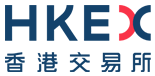 ISSUER INFORMATION feed SERVICE(NEWS HEADLINE)(“IIS News Headline”)Transmission SpecificationVersion no.: 	2.14Date:  		4 Jul 2022Modification HistoryTABLE OF CONTENT1.	Introduction	11.1. Overview	11.2 Document Structure	11.3	Document Convention	12.	System Overview	22.1 Scope	22.2. IIS Operation Hours	22.3 Information Delivery	32.4 Application Protocol	42.4.1 Logon and Logoff	42.4.2 Normal Transmission	52.4.3 Error Recovery	52.4.4 Message Handshake	62.5	IIS Certification Test	62.6	Technical Requirements for Direct Connection Vendors	63. Line Protocol	73.1 Number of Connections and Connection Requirement	73.2  IIS Connection Ports in the Primary Site	73.3  IIS Disaster Recovery Port in the Secondary Site	73.4.  Network Diagram	83.5  Line Connection Failure	83.6  Failure of the IIS System in Primary Site	83.7 Guidance for Vendor during IIS Failover	94. Detailed Message Processing and Application Protocol	104.1 Command/Response Messages	104.1.1 Logon	104.1.2 Logoff	114.1.3 Change of Password	124.1.4 Headline Recovery	124.1.5 Permission dropped	134.1.6 Exceptional Handling	134.2 Data messages	144.2.1 Headline	144.3 Control flow message	144.3.1 Status enquiry	144.4 General exception	145. Detailed Message Format	155.1 Command and Response Messages	155.1.1 INITREQ	155.1.2 INITRESP	155.1.3 LOGONREQ	165.1.4 LOGONRESP	175.1.5 LOGOFF	175.1.6 CHNGPWDREQ	195.1.7 CHNGPWDRESP	195.1.8 FULLRECVYREQ	205.1.9 PARTRECVYREQ	205.1.10 RECVYRESP	215.1.11 RECVYCOMPLETE	215.1.12 PERMISSIONDROP	215.2.1 UPDATEHEADLINE and RECVYHEADLINE	225.3 Control Flow Messages	285.3.1 STATUSREQ	285.3.2 STATUSRESP	286. SECURITY AND CONTROL	30Appendix A XML Schema for Message Validation	31Appendix B Base64 Encoding and Decoding Algorithms	40Appendix C Cryptography in IIS	41Appendix D An example of Message Flow Diagram	42Appendix E Error Code Definition	43Appendix F Subject Code and Scheme within DescriptiveMetadata	44Introduction1.1. OverviewIssuer Information feed Service (IIS) is a system of the HKEX Information Services Limited (HKEX-IS) which distributes issuer information that includes Listed Company news, Exchange news of Stock Exchange of Hong Kong Limited (“the Exchange”) and issuer documents.  HKEX-IS offers two datafeed products under the IIS system, namely, IIS which covers both news headings and contents; and IIS (News Headline) which provides only the news headings. This document provides message definition and application protocol between IIS and IIS subscribers /distributors/ information vendors (hereunder collectively abbreviated as “Vendor”) who subscribe for IIS (News Headline).  It also describes the error handling and recovery procedure.The intended reader of this document is the technical personnel of a company that has subscribed for IIS (News Headline). The technical personnel should acquire basic knowledge of cryptographic technology and XML (Extensible Markup Language). This specification provides sufficient information for Information Vendors to develop their own systems to receive issuer information from IIS.Readers please note that the term “IIS” in the later text in this document refers to the IIS system which delivers the IIS (News Headline) service.1.2 Document StructureDocument Convention[data format]	variable to be substituted which compiles with data formatdata format includes :	X – character			9 – [0-9] numeric value                                           N – [0-9] character included leading zeros.*  -- zero or more+  -- one or moreFor example:[X]* refer to a string including empty string: “123”, “test”[X]+ refer to a string with at least 1 character.[9]*3 refer to a numeric value 0-999[N]*5 refer to a numeric string 0000 - 99999  System Overview2.1 ScopeIIS (News Headline) provides headings of real time news to Information Vendors and this covers the following categories.Exchange newsListed Company newsMainGEMAll the news collected for distribution in IIS (News Headline) is generally named as news in the subsequent sections of this document.2.2. IIS Operation HoursIIS operates during Securities Market trading days from Monday to Friday and day immediately before the first trading day of any given calendar week.  Specifically, IIS operation hours are as follows:2.2.1 	Trading Daysa) System Hours: Ready for Logon at 05:30System Shut Down at 00:00 (next day)IIS (News Headline) would provide one day online news headings to Vendors.  After IIS System is restarted in the morning, only current day’s news will be available (i.e. from 0:00 onwards)b) Business Hours (with news / document distribution):Mon - Fri  06:00 - 23:00 2.2.2 	Day (including mid-week public holiday) immediately before the first trading day of any given calendar weeka) System Hours: Ready for Logon at 17:30System Shut Down at 21:00IIS (News Headline) would provide one day online news headings to Vendors.  After IIS System is restarted in the morning, only current day’s news will be available (i.e. from 0:00 onwards)b) Business Hours (with news / document distribution):18:00 – 20:00All non-IIS operation hours, i.e. any time outside a) and b) in 2.2.1 & 2.2.2 above, will be reserved for maintenance.c) Testing Hours (with news / document distribution):Testing data will be disseminated on demand during weekends.  Vendors should ignore testing data from SAT 06:00- SUN 12:00 regularly.An Illustration for April 2006:Note:Saturdays, Sundays and holidays are shaded in grey.IIS will be brought up on Days marked with “A” and “B” which represents:A days – follow the schedule stated in section 2.2.1, being Trading daysB days – follow the schedule stated in section 2.2.2, being Day (including mid-week public holiday) immediately before the first trading day of any given calendar week.2.3 Information DeliveryOnce the Vendor has logon to IIS, updated and subscribed headline is delivered to the Vendor automatically. Each headline contains unique headline identity, news information, e.g. category, date/time in ISO 8601 format, language in ISO language code (ISO639-ISO3166). The headline is in XML format while they are devised with reference to NewsML Version 1.0 of International Press Telecommunication Council. The functional specification of NewsML Version 1.0 was updated on 24th October 2001. It is available in public Internet, http://www.iptc.org. The specification can be found with this URL https://www.iptc.org/std/NewsML/1.0/.Additional XML tags are defined to enclose headline, control flow, command and status response instructions and the final XML form is called message block. These message blocks are transferred over TCP/IP session that has been established between IIS and Vendor’s terminal.More detailed descriptions on the messaging interface are given in the following sections.The message block is classified into three types, command/response, data and control flow. It takes the following form.<?xml version="1.0"?><NDSML>   <MsgHeader>  	<MsgDate>………</MsgDate>	<MsgID>……</MsgID>	<MsgType>……</MsgType>  </MsgHeader>  <[MsgID]>	……  </[MsgID]></NDSML>The following table summarises the types of message used in IIS.2.4 Application ProtocolThe Application protocol covers the following areas.Logon and LogoffNormal transmissionError recoveryMessage handshakeThe first three items fall into command/response and data categories while the last one belongs to control flow category.The following provides an overview to the protocol used in the application. Please refer to the detailed message processing and application protocol section for a detailed description of each kind of application messages.2.4.1 Logon and LogoffHaving established the TCP/IP connection with IIS, the Vendor sends INITREQ command to IIS. IIS responds with INITRESP response together with logon information and session key encrypted by IIS symmetric key using Triple-DES algorithm (see Appendix C for details). The Vendor makes LOGONREQ command with Vendor identity and password encrypted by the session key using Triple-DES algorithm. Having verified the Vendor information, IIS gives back LOGONRESP response together with logon response information. It should be noted that each Vendor identity can only be used for one connection with IIS while duplicate logon is guarded in IIS.  Once duplicate logon from same Vendor (Determined by connection using same Vendor identity) is detected by IIS, all connections using the same Vendor identity will be dropped.  If the Vendor fails to logon to IIS for 9 times (subject to change by HKEX-IS), its account is de-activated. The Vendor must contact HKEX-IS or its dedicated agent in order to access the service again. When the Vendor would like to stop receiving updated news, the Vendor can issue a LOGOFF command to inform IIS. However, if the Vendor would like to receive updated news again, the Vendor must issue INITREQ and then LOGONREQ commands again. If the Vendor system is closed without sending LOGOFF command, IIS will discover the disconnection based on the message handshake protocol or TCP/IP layer whichever comes first.2.4.2 Normal TransmissionAfter the Vendor terminal has gone through logon process, subscribed headline just received from IIS is delivered to it using unsolicited data response. Each headline sent from IIS no matter which subtype it belongs to (to be described in later section) is assigned a sequence number and this sequence number “Headline Sequence Number” is used for partial headline recovery. However, this sequence number may not be in consecutive sequence depending on what kinds of news the Vendor has subscribed.2.4.3 Error RecoveryThe Vendor can initiate a recovery request to recover up to 1 day’s online news headlines from IIS.  Two levels of recovery are provided for the Vendor. Firstly, a recovery of 1 day’s online headline request can be made. The recovered headline is sent to the Vendor terminal in a last-in-first-out order.  Secondly, partial online headline recovery can be requested. The Vendor needs to inform IIS the last news it kept within its own system (identified by the sequence number of headline) and IIS will rebuild the successive headlines also in last-in-first-out order.  It should be noted that the most recent news received from IIS is also sent to the Vendor at the same time.  The following diagram depicts the news recovery mechanism.For full recovery, the Vendor should send FULLRECVYREQ command to IIS.  IIS will accept FULLRECVYREQ only right after the logon request completed successfully.  IIS will ignore any FULLRECVYREQ once news has been dissemination after Vendor logon.  This feature is designed to avoid unnecessary full recovery requests made by vendors which may affect their system performance.  For partial recovery, the Vendor should send PARTRECVYREQ command with last “Headline Sequence Number” to IIS.  In both cases, IIS will respond with RECVYRESP with the total number of recovery headlines to be sent to the Vendor.  Then, IIS will rebuild the recovery headline for the Vendor using unsolicited data response RECVYHEADLINE.  After all recovered headlines are sent, IIS sends status response RECVYCOMPLETE to the Vendor. Due to the long lead time required for full news recovery during the operation hours, direct connection IIS vendors can only request one full news recovery through a single connection session.  A re-connection is required for additional full news recovery. Vendors are advised to perform full news recovery on one of the dual live connections, but not both at the same time. 2.4.4 Message HandshakeStatus request feature is available to improve the communication fault detection time. Thus, when no traffic is detected from the Vendor terminal for 120 seconds (subject to change by HKEX-IS), IIS sends STATUSREQ command to the Vendor terminal and expects Vendor to respond with STATUSRESP. If the Vendor terminal does not respond to the status request for 120 seconds, IIS would issue STATUSREQ command again. If IIS does not get any response, it would disconnect the established connection with that Vendor terminal. Vendor can also issue this status request to detect if IIS is still running when there is no traffic from IIS for 60 seconds.2.5	IIS Certification TestVendors who choose direct connection with IIS system have to pass the IIS (News Headline) Certification Test according to the requirements as set out in the IIS (News Headline) Certification Test Procedures (This document will be provided by Exchange upon IIS (News Headline) service application) before they will be granted the IIS (News Headline) license. The IIS (News Headline) Certification Test will cover all requirements set out in this document. Apart from the IIS (News Headline) Certification Test, direct connection IIS (News Headline) vendors must meet all the requirements as set out in this IIS (News Headline) Transmission Specification.2.6	Technical Requirements for Direct Connection VendorsDirect connection vendors must meet all the requirements as set out in this IIS Transmission Specification.The system of the direct connection vendors must have sufficient capacity to process the Exchange's news data with minimum latency.  To achieve minimum latency, vendors are advised to set the  Receive Buffer Sie to 64K bytes and to allocate dedicated server for interfacing with the IIS host system.)Direct connection vendors must ensure that lines connecting to IIS system meet the minimum bandwidth requirement as set out by HKEX-IS from time to time.  (The minimum bandwidth requirement is at present 2 Mbps.)Direct connection vendors must have dual live connections with IIS.Direct connection vendors are required to have their own monitoring on their system and connectivity, and able to alert when they cannot operate normally during IIS the operating window.Direct connection vendors must be able to detect line lure automatically and reconnect within 5 minutes.  Such requirement will be included in the IIS Certification Test for new direct connection IIS vendors and will be tested once a year in the maret rehearsals arranged by HKEX-IS.  The results of the maret rehearsals will be published on the HKEX website for public reference.  Due to the long lead time required for full news recovery during the operation hours, direct connection IIS vendors can only request one full news recovery through a single connection session.  A re-connection is required for additional full news recovery. Vendors are advised to perform full news recovery on one of the dual live connections, but not both at the same time. Direct connection vendors have to pass the Certification Test according to the requirements as set out in the IIS Certification Test Procedures before they are approved to redistribute IIS news.3. Line Protocol* The system of the direct connection IIS vendors must have sufficient capacity to process the Exchange’s news data with minimum latency. To achieve minimum latency, vendors are advised to acquire a minimum 2Mbps line bandwidth and 64K Bytes  Receive Buffer Sie to all dedicated servers for interfacing with the IIS host system.3.1 Number of Connections and Connection RequirementIt is a requirement that Vendors should have two connections or lins configured on their systems.  Vendors should at all times ensure that all lins are ready.  The standard configuration contains dual live connections.  Both lins to IIS production system could receive live data transmission.  However, IIS will operate the two lins separately as if they were two primary lins connected to two independent systems.3.2  IIS Connection Ports in the Primary SiteFor each Vendor identity, it is given two sets of IP addresses representing one primary and one secondary connection ports on the IIS Primary production system (“the Connection Ports”).   If Vendor found that no TCP/IP connection can be established after 3 times of retry on each IP address, it should stop its system and find out if there is any problem with the physical connections.Under the standard configuration of single live connection (with one live feed), IIS will provide two production Connection Ports and allow each Vendor to maintain only one logon session using one Vendor identity.  3.3  IIS Disaster Recovery Port in the Secondary SiteIn order to increase the availability of IIS, a Secondary Site for IIS is introduced.  Each Vendor will be provided with a single Disaster Recovery Port.   A Disaster Recovery Port contains an IP address of IIS Data Delivery Server for headlines and command messages.When site failover is triggered, Vendor will just need to switch their connection from the Primary Connection Port to the Disaster Recovery Port though there are dual live connections in the Primary Site.  When site failover is triggered, Vendor will just need to switch their connections from the Primary Connection Ports to the Disaster Recovery Port. Instead of using the connection ports for the Primary production system, Vendor had to use the Disaster Recovery Port in the Secondary Site.   An additional Disaster Recovery Port could be arranged but is subject to additional charges.3.4.  Network Diagram Network Diagram for Live-Live Connection Configuration3.5  Line Connection FailureThe connection ports of the Primary production system are expected to be used for normal transmission.   If there is a lure on either connection, the information vendor can attempt to reconnect to IIS using the same connection port on the Primary system.  Information Vendors are required to have their own monitoring to detect their system and IIS connection failure so that any abnormalities can be promptly identified and remedied, e.g. unsuccessful login, disconnection, system fails to startup, etc.  Information Vendors are requested to implement auto-detection of line failure and auto-reconnection of its production line.  This would help to shorten blackout time and ensure continuity of news transmission. Under the situation when Information Vendor’s system or connectivity encounters failure at their side and could not recover the news from IIS at their own, if Information Vendor needs the support from HKEX to recover the lost messages, they should on the same day send a request to HKEX. The news files would be provided to the Information Vendor to facilitate their data recovery. Please note, if the requested recovered news is long-dated, it may take a long time for data retrieval. 3.6  Failure of the IIS System in Primary SiteIf IIS system in Primary Site fails, IIS site failover will be triggered.  The operation will take approximately 30 minutes to fail IIS over to the Secondary Site and ready for news dissemination.  After failover to Secondary Site, IIS would be in a state which is ready to perform full news recovery.  Upon receiving notification from HKEX-IS, Vendor will be required to connect to IIS Secondary Site via the Disaster Recovery Port. Right after switching from the Primary site to the Secondary Site, Vendors should perform a full recovery to make sure their system will not miss any news that may be published during the failover period.3.7 Guidance for Vendor during IIS Failover Pre-requisites for failover to the Secondary Site:Disaster Recovery Port in the Secondary Site is ready;User ID and password is ready (Any new password change on the failover day will be lost and old password is expected to be used after failover to the Secondary Site);Information vendors should perform their housekeeping wherever applicable. i.e. to record the headlines which have yet been completely received before failover.Steps for reconnecting to the Secondary Site of IIS:Attempt the Disaster Recovery Port in  Secondary Site;Issue logon request and complete the logon process as usual;Issue full recovery request;Start receiving full set of news headlines (reverse chronological order with latest news transmitted first) for current day.  Vendor should note that the following special handling is required:The sequence number for news after site failover will start from 1.  It also applies to failover from the Secondary to Primary Site as well;The Vendor’s software should check if there is duplication of headlines received.  It can be done by checking the Headline <ProviderID>, <DateID> and <NewsItemId> (refer to section 5.2.1 for details).  4. Detailed Message Processing and Application ProtocolThere are three kinds of message category, command/response, data and control flow. The command instructions are sent from the Vendor to request services of IIS, such as request for connection and data recovery. Data message category is focused on headline delivery which is delivered in an unsolicited way. The third type, control flow, is an interactive way of communication. IIS can detect if the Vendor system is up and running and vice versa.4.1 Command/Response MessagesThese messages are used for connection request and data recovery.  The “MsgID” is among one of the following values.For the Request/Response messages, there is one “ReqID” attribute at both request/response “MsgID” tag to associate the response message to the request message.  Vendor should issue the request command with a unique “ReqID” assigned that IIS will respond with the same “ReqID”.  This can be achieved by an incremental sequence number.4.1.1 LogonThere are two steps during logon process as shown after the Vendor establishes TCP/IP connection with IIS. If the connection cannot be established with the primary address, the secondary address should be tried. Firstly, the Vendor initiates INITREQ request to IIS. IIS responds with INITRESP response message to the Vendor. The following response status is found.The session key is used to protect sensitive information, e.g. password, transferred between IIS and Vendor.  This key in big-endian format is encrypted by IIS symmetric key using Triple-DES algorithm and then it is transformed to Base64 format.  For details, please refer to Appendix C.  The IIS symmetric key is distributed to each Vendor.  The session key is invalidated after either the Vendor issues LOGOFF command or either one of parties is disconnected.Secondly, the Vendor sends LOGONREQ request with Vendor identity and encrypted password with session key using Triple-DES algorithm to IIS (please see Appendix C for details).  The encrypted password should be transformed to Base64 format before transmission.  IIS will respond with LOGONRESP and logon status to indicate whether the service is granted or denied.  After successful logon, the Vendor can request other services such as change of password and headline recovery while updated and subscribed headline is delivered to the Vendor automatically.  Thus, if the Vendor requests these types of service before the logon process, IIS will respond with failure status code.  The following response status for LOGONRESP can be found.If the Vendor fails to log on to IIS for 9 times, the account is de-activated. “PERMISSION_DROP” status response message is returned on 9th time of failure. The Vendor must contact HKEX-IS or its dedicated agent in order to access the service again.If response message of “FAILURE” with “DUPLICATE_LOGON” error code is received, the Vendor should initiate connections to IIS again.The Vendor can choose to initiate a full or partial recovery request after successful logon to IIS in order to ensure there is no outstanding headline pending received. For partial headline recovery, the IIS may respond RECVYRESP with Error code = NEWS_NOT_FOUND. Under this situation, there are no outstanding headlines in IIS and the vendor need to send FULLRECVYREQ command back to IIS for retrieving current day’s outstanding headline.4.1.2 LogoffWhen the Vendor does not want to receive updated headline and to get any kind of service from IIS, the Vendor terminal can issue LOGOFF request to inform IIS about this. However, IIS would still issue STATUSREQ command to find out if the Vendor terminal is running. If the Vendor does not respond this command twice, IIS will drop the connection. When the Vendor would like to communicate with IIS, the Vendor must issue INITREQ and then LOGONREQ commands again.  When TCP/IP connection is still maintained, another Vendor using same Vendor identity and password is not allowed if the Vendor does not issue LOGOFF command.  “Duplicated logon” is resulted for that new connection.Any invalid message format for LOGOFF command will be discarded in IIS.  As a result, updated headline is still sent to the Vendor. If the Vendor does not issue LOGOFF command for service disconnection before dropping the TCP/IP connection, IIS will discover the disconnection via the STATUSREQ.  It might take about two minutes for IIS to find out if the connection is actually gone, however, this elapse time is only indicative and may vary accordingly depending on different Vendor’s setup.Once IIS acknowledges the successful status of LOGOFF command, the session key created during logon process is invalidated. The Vendor must issue INITREQ again to establish new session.4.1.3 Change of PasswordThe Vendors are recommended to change their password at an interval of 3 months although the system would not guard against this.  To change the password, Vendors can issue CHNGPWDREQ command through their system with existing password and new password. Both existing and new passwords are encrypted by session key obtained during logon process using Triple-DES algorithm (please see Appendix C for details). As before, the encrypted password should be transformed to Base64 format. After verifying the correctness of the existing password, IIS responds with CHNGPWDRESP to indicate if the changes are effective in IIS. The following response status can be found.A session must be established before this command can be issued.4.1.4 Headline RecoveryThe Vendor can request two kinds of headline recovery, full and partial, after logging onto IIS. Full headline recovery command FULLRECVYREQ is to rebuild a total of 1-day’s headline.  Partial headline recovery command PARTRECVYREQ with “Headline sequence number” is to rebuild all those headlines subsequent to this sequence number.  IIS would respond with RECVYRESP with number of recovery headline to be sent to the Vendor. During headline recovery, headlines are sent in a reverse chronological order.  It should be noted that the most recent headline is also sent simultaneously to the Vendor during headline recovery. After all pieces of the recovery headline are sent, IIS sends an unsolicited message RECVYCOMPLETE to inform the Vendor the completion of the headline recovery.The following is the request commands for headline recovery.The following response status RECVYRESP can be found.The following is the unsolicited command to indicate the completion of the recovery headline.4.1.5 Permission dropped In cases where service to a Vendor has been suspended, the Vendor will receive PERMISSIONDROP unsolicited command message.Afterwards, the system will automatically disconnect the existing session.4.1.6 Exceptional Handling“SERVICE_NOT_AVAILABLE” status reveals that some of the components in IIS cannot be communicated. Thus, there may not be updated headline and logon mechanism may not be able to be accomplished. The Vendor should drop TCP/IP connection and try to connect to IIS for every 15 minutes.On processing headline recovery request, IIS ignores new headline recovery request command with same unique request identity “ReqID”. If the request identity is different, IIS responds with “SYSTEM_BUSY” status.On the other hand, if there is no response from IIS within 30 seconds after a command has been sent, the Vendor should re-send the command with same unique request identity again. If no response is received, it is recommended to drop TCP/IP connection and then establish the TCP/IP connection again. Vendor should reconnect to IIS system once disconnection detected and keep the service outage within 5 minutes. Vendor is recommended to perform full recovery after reconnection in order to recover the lost IIS news and minimize the latency of receiving IIS news.  Please make sure that the network connectivity between IIS and Vendor is fine and TCP/IP connection is established.Annual drill for line failure reconnection will be arranged by HKEX-IS and the test result will be published on HKEX website for public reference.4.2 Data messagesThere are only one type of data message - headline. 4.2.1 HeadlineVendor will receive a UPDATEHEADLINE message for the most recent headline and a RECVYHEADLINE message for the recovery headline. Both messages can contain Unique Headline Identity, date/time, subtype, product categories, language, headline content, encoding format of the headline content. For UPDATEHEADLINE, a sequence number is assigned by IIS and this sequence number “Headline Sequence Number” is used for partial headline recovery.There is a “Type” attribute defined in the UPDATEHEADLINE tag:  [ALERT]/[FIRSTTAKE]/  [CANCELLED]/[AMENDED]/[UPDATED]/[DELETED]. More detailed explanation is found in next section.4.3 Control flow messageControl flow message is used to ensure that the communication between IIS and the Vendor is working properly. There is one message type – status enquiry.4.3.1 Status enquiryIn general, IIS would issue STATUSREQ command to the Vendor if there is no traffic in both directions between IIS and Vendor for 120 seconds. Then the Vendor should respond with STATUSRESP status.  If IIS does not receive this status response for another 120 seconds, it would issue the command again.  After 120 seconds from the second STATUSREQ command, IIS disconnects the session by dropping the TCP/IP connection.  Conversely, the Vendor can also issue STATUSREQ command to find out if IIS is working or not.  The same format of STATUSRESP status response should be received.  It is recommended for the Vendor to issue this command only when it does not receive any message from IIS for 60 seconds.4.4 General exceptionWhen the Vendor receives message that cannot be recognized as one of the above message codes or the message is an incomplete XML message, it should discard the message.  If the Vendor receives 3 consecutive invalid messages, it is recommended to drop the existing TCP/IP connections and connect to IIS again.  Similarly, when IIS receives 3 sequential invalid messages, it would drop TCP/IP connection automatically.5. Detailed Message FormatThe message format for each message code in details is described in this section. The XML schema can be found in the Appendix A for reference.For the news files that would be separately provided under the request from Information Vendors to recover their lost messages, the files contain the news headline messages which data message format is same as production, but the tag <UPDATEHEADLINE> is replaced by <RECVYHEADLINE>.  5.1 Command and Response MessagesThe format of command status response is shown as follows.
The <Success> tag indicates the command is successfully executed while the <Failure> tag indicates the command is failure to execute with <ErrCode> and <ErrMsg> explaining the reason. Either one of <Success> or <Failure> tags included in a <Status> tag.5.1.1 INITREQ5.1.2 INITRESP5.1.3 LOGONREQ5.1.4 LOGONRESP5.1.5 LOGOFF5.1.6 CHNGPWDREQ5.1.7 CHNGPWDRESP5.1.8 FULLRECVYREQ5.1.9 PARTRECVYREQ5.1.10 RECVYRESP5.1.11 RECVYCOMPLETE5.1.12 PERMISSIONDROP5.2 Data Messages5.2.1 UPDATEHEADLINE and RECVYHEADLINEThese two types of headline share the same format except that the content is enclosed by <UPDATEHEADLINE> and <RECVYHEADLINE> tags for updated and recovery headline respectively.The following is an example of UPDATEHEADLINE.For recovery headline, the tag <UPDATEHEADLINE> is replaced by <RECVYHEADLINE>.In either type of headline, there is one field called subtype which is used to identify types of headline. The following table summarizes the types of headline.For both CANCELLED and DELETED subtype, the vendor will receive a CANCELLED message and DELETED message with the same news identity of the original version of the news respectively.  CANCELLED and DELETED message will be sent during recovery. For DELETED subtype, the DELETED news will also be removed from HKEXnews website and cannot be further AMENDED or UPDATED.Upon data recovery, the Vendor will receive the latest headlines.  In this case, the cancelled headline will be received earlier than the original headline that were cancelled after Vendor has performed data recovery or when IIS has just switched from the Primary Site to Disaster Recovery Site, or vice versa.  Amendment of Headline Category – where only Headline Category in the news was amended.  Same as amended news, Vendor will receive a CANCELLED message with the news identity indicating the original version of the news that is being amended.  An AMENDED message with a new news identity and new Headline Categories is then sent to Vendor after the CANCELLED message. Vendor can co-relate the amended version of the news and the original version of the amended news by using the news title.  News title will remain unchanged even Headline Category (T1 or T2) is changed during the amendment process.  Upon data recovery, Vendor will receive the latest headlines first.  Hence, Vendor will receive AMENDED message and followed with the CANCELLED message.  However, in this case, the original FIRSTTAKE message with the original version of the amended news is not provided.  This will happen after Vendor has performed data recovery or when IIS has just switched from the Primary Site to Disaster Recovery Site, or vice versa.  For illustration, the following examples depict how AMENDED message will work under normal and recovery processes.  All messages are listed in order of time sequence when the message is received by Vendor.Amendment of Headline Category (for immediate released news)Amendment of Headline Category (for immediate released news during Recovery Process)For some business reasons, some news may be hold up and released at specific time.  If any modification such as cancellation and headline amendment may be applied to these pending news and the possible message sequence is shown as follow:Amendment of Headline Category (for hold up original news and immediate released amended news)Amendment of Headline Category (for hold up original news and immediate released amended news during recovery)Amendment of Headline Category (for hold up original news and cancelled news before release)Amendment of Headline Category (for hold up original news and cancelled news before release during recovery)For illustration, the following examples depict how UPDATED message will work under normal and recovery processes.  All messages are listed in order of time sequence when the message is received by Vendor. For UPDATED subtype, the Vendor will receive an UPDATED message with the same news identity of the original version of the news.  In UPDATED subtype, the expiry date and/or the stock information of the news is changed.  When IIS has just switched from Primary Site to Disaster Recovery Site, or vice versa, the original version of the UPDATED news is not provided.UPDATED (scenario 1) subtype news (for immediate released news)UPDATED (scenario 1) subtype news (for hold up original news and cancelled news before release during recovery)UPDATED (scenario 2) subtype news (for immediate released news)UPDATED (scenario 2) subtype news (for hold up original news and cancelled news before release during recovery)For illustration, the following examples depict how DELETED message will work under normal and recovery processes.DELETED subtype news (for immediate released news)DELETED subtype news (for hold up original news and cancelled news before release during recovery)Note: 
In addition to CANCELLED, AMENDED, UPDATED and DELETED message for current day news, it is possible for Vendor to receive any CANCELLED, AMENDED, UPDATED and DELETED message for past news. The unique identity of news is revealed by <ProviderId>, <DateId> and <NewsItemId>.  The news information such as document type code (category) and stock code are found within <DescriptiveMetadata> tag. There are four types of subject code within <DescriptiveMetadata> and these include category code (or called Headline Category), market code, stock code, stock name, and expiry date. Category code identifies the category of the information, e.g. company profile or financial report. Market code reveals what markets the information is related to, e.g. GEM board. Multiple numbers of <SubjectMatter> tags can be found in one headline summary.  Expiry date identifies the news expiry date*. The news should not be sent out if current date greater than the expiry date. Please refer to appendix F for mapping and example.*News expiry date: certain announcements will be kept releasing on various channels, e.g. HKEX web, OMD-C repeatedly for a certain period whereas those announcements will only be released once in IIS, but with an expiry date for Vendors to identify and replicate those news for their subscribers before the expiry date, if they wish.A headline sequence number is assigned to each headline sent from.  This sequence number is used for partial headline recovery.  Thus, same unique identity of news as mentioned would have different sequence number for different kinds of subtype.  The sequence number of recovery headline for same update headline is the same.As before, for recovery headline, the tag <UPDATEHEADLINE> is replaced by <RECVYHEADLINE>.5.3 Control Flow Messages5.3.1 STATUSREQ5.3.2 STATUSRESP6. SECURITY AND CONTROLIIS does not force the expiry of the vendor password.  However, IIS vendors are recommended to change their password at an interval of 3 months for security reasons though the system would not guard against this.   Vendors’ passwords should meet all the following items as required by IIS:HKEX’s network has applied different levels of security measures to provide a secure infrastructure for the Issuer Information feed Service (IIS) System.   All network routers and LAN switches are password protected.  The password protection has restricted access to network components.Packet filtering is applied in all core routers within the network.  Filtering rules are configured consistently in all routers throughout the path from Vendors’ sites to IIS host system and the network only allows traffic to travel in pre-defined paths.  Any attempt from a Vendors’ site to connect with other un-predefined network components or another peer Vendor’s site will be blocked.Static routing is applied for traffic between the Vendors’ sites and the core network of HKEX.  The core network routers never accept routing updates from the Vendor’s site routers as no routing protocol is running at these WAN interfaces.   Static routes are configured for Vendor’s routers.   Only routes to HKEX’s host site networks are configured.The network will ride on HKEX’s Securities and Derivatives Network (SDNet/3) in the form of virtual private network.   With the provision of private LAN (VLAN), only pre-defined network access points can communicate with each other.Appendix A XML Schema for Message ValidationThis is for reference only. The actual XML schema is to be delivered by HKEX-IS through email.<?xml version="1.0" encoding="UTF-8"?><!-- edited with XML Spy v4.1 U (http://www.xmlspy.com) --><xsd:schema targetNamespace="http://www.hkex.com.hk/iis" xmlns="http://www.hkex.com.hk/iis" xmlns:xsd="http://www.w3.org/2001/XMLSchema" elementFormDefault="qualified">	<xsd:simpleType name="gmtDateTime">		<xsd:restriction base="xsd:string">			<xsd:pattern value="20[0-9][0-9](0[1-9]|1[0-2])(0[1-9]|[1-2][0-9]|3[0-1])(T([0-1][0-9]|2[0-3])([0-5][0-9][0-5][0-9]|2400)([+-](0[0-9]|1[0-1])([0-5][0-9]|1200))?)?"/>		</xsd:restriction>	</xsd:simpleType>	<xsd:simpleType name="mesgType">		<xsd:restriction base="xsd:string">			<xsd:enumeration value="NDScmd"/>			<xsd:enumeration value="NDSctrl"/>			<xsd:enumeration value="NDSdata"/>		</xsd:restriction>	</xsd:simpleType>	<xsd:simpleType name="services">		<xsd:restriction base="xsd:string">			<xsd:enumeration value="HDL"/>		</xsd:restriction>	</xsd:simpleType>	<xsd:simpleType name="long">		<xsd:restriction base="xsd:integer">			<xsd:minInclusive value="0"/>			<xsd:maxInclusive value="9999999999"/>		</xsd:restriction>	</xsd:simpleType>	<xsd:simpleType name="quantity">		<xsd:restriction base="xsd:integer">			<xsd:minInclusive value="0"/>			<xsd:maxInclusive value="99999"/>		</xsd:restriction>	</xsd:simpleType>	<xsd:simpleType name="segment">		<xsd:restriction base="xsd:integer">			<xsd:minInclusive value="0"/>			<xsd:maxInclusive value="9999"/>		</xsd:restriction>	</xsd:simpleType>	<xsd:simpleType name="userid">		<xsd:restriction base="xsd:string">			<xsd:minLength value="1"/>			<xsd:maxLength value="10"/>		</xsd:restriction>	</xsd:simpleType>	<xsd:simpleType name="errcde">		<xsd:restriction base="xsd:string">			<xsd:pattern value="[1-9][0-9][0-9][0-9][0-9]"/>		</xsd:restriction>	</xsd:simpleType>	<xsd:simpleType name="id">		<xsd:restriction base="xsd:string">			<xsd:pattern value="[0-9][0-9][0-9][0-9][0-9]"/>		</xsd:restriction>	</xsd:simpleType>	<xsd:simpleType name="dateonly">		<xsd:restriction base="xsd:string">			<xsd:pattern value="20[0-9][0-9](0[1-9]|1[0-2])(0[1-9]|[1-2][0-9]|3[0-1])"/>		</xsd:restriction>	</xsd:simpleType>	<xsd:simpleType name="provider">		<xsd:restriction base="xsd:string">			<xsd:enumeration value="HKEX-EPS"/>			<xsd:enumeration value="HKEX-EXN"/>			<xsd:enumeration value="HKEX-MND"/>		</xsd:restriction>	</xsd:simpleType>	<xsd:simpleType name="newsItemid">	<xsd:restriction base="xsd:string" />	</xsd:simpleType>	<xsd:element name="DataContent">		<xsd:complexType>			<xsd:simpleContent>				<xsd:extension base="xsd:string">					<xsd:attribute name="Segment" type="id"/>				</xsd:extension>			</xsd:simpleContent>		</xsd:complexType>	</xsd:element>	<xsd:group name="SingleEncodedData">		<xsd:sequence>			<xsd:element name="Encoding">				<xsd:complexType>					<xsd:sequence>						<xsd:element ref="DataContent"/>					</xsd:sequence>					<xsd:attribute name="Notation" type="xsd:string" use="required"/>				</xsd:complexType>			</xsd:element>		</xsd:sequence>	</xsd:group>	<xsd:element name="Failure">		<xsd:annotation>			<xsd:documentation>=====================================  Failure  ====================================Failure Status================================================================================                    </xsd:documentation>		</xsd:annotation>		<xsd:complexType>			<xsd:sequence>				<xsd:element name="ErrCode" type="errcde"/>				<xsd:element name="ErrMsg" type="xsd:string"/>			</xsd:sequence>		</xsd:complexType>	</xsd:element>	<xsd:element name="Status">		<xsd:annotation>			<xsd:documentation>=====================================  Status  ====================================Response Result ================================================================================			</xsd:documentation>		</xsd:annotation>		<xsd:complexType mixed="true">			<xsd:choice>				<xsd:element name="Success" type="xsd:string"/>				<xsd:element ref="Failure"/>			</xsd:choice>		</xsd:complexType>	</xsd:element>	<xsd:element name="MsgHeader">		<xsd:annotation>			<xsd:documentation>==================================  MsgHeader ==================================Header Information of IIS message.================================================================================			</xsd:documentation>		</xsd:annotation>		<xsd:complexType>			<xsd:sequence>				<xsd:element name="MsgDate" type="gmtDateTime"/>				<xsd:element name="MsgID" type="xsd:string"/>				<xsd:element name="MsgType" type="mesgType"/>			</xsd:sequence>		</xsd:complexType>	</xsd:element>	<xsd:element name="NewsIdentifier">		<xsd:annotation>			<xsd:documentation> ================================== NewsIdentifier ==================================A globally unique identifier for a NewsItem. ================================================================================			</xsd:documentation>		</xsd:annotation>		<xsd:complexType>			<xsd:sequence>				<xsd:element name="ProviderId" type="provider"/>				<xsd:element name="DateId" type="dateonly"/>				<xsd:element name="NewsItemId" type="newsItemid"/>			</xsd:sequence>		</xsd:complexType>	</xsd:element>	<xsd:element name="NewsItem">		<xsd:annotation>			<xsd:documentation>==================================== NewsItem ====================================Modified NewsML =================================================================================			</xsd:documentation>		</xsd:annotation>		<xsd:complexType>			<xsd:sequence>				<xsd:element ref="NewsIdentifier"/>				<xsd:element ref="DescriptiveMetadata" minOccurs="0"/>				<xsd:element ref="NewsComponent"/>			</xsd:sequence>		</xsd:complexType>	</xsd:element>	<xsd:element name="DescriptiveMetadata">		<xsd:annotation>			<xsd:documentation> ============================== DescriptiveMetadata==================================List of Stock code, subject code, announcement type etc.================================================================================            			</xsd:documentation>		</xsd:annotation>		<xsd:complexType>			<xsd:sequence>				<xsd:element name="Language">					<xsd:complexType>						<xsd:attribute name="FormalName" type="xsd:string" use="required"/>						<xsd:attribute name="Scheme" type="xsd:string"/>					</xsd:complexType>				</xsd:element>				<xsd:element name="SubjectCode">					<xsd:complexType>						<xsd:sequence>							<xsd:element name="SubjectMatter" maxOccurs="unbounded">								<xsd:complexType>									<xsd:attribute name="FormalName" type="xsd:string" use="required"/>									<xsd:attribute name="Scheme" type="xsd:string"/>								</xsd:complexType>							</xsd:element>						</xsd:sequence>					</xsd:complexType>				</xsd:element>			</xsd:sequence>		</xsd:complexType>	</xsd:element>	<xsd:element name="NewsLines">		<xsd:annotation>			<xsd:documentation> ================================ NewsLines ======================================News Headline================================================================================  			</xsd:documentation>		</xsd:annotation>		<xsd:complexType>			<xsd:sequence>				<xsd:element name="DateLine" type="gmtDateTime"/>				<xsd:element name="HeadLine">					<xsd:complexType>						<xsd:sequence>							<xsd:group ref="SingleEncodedData"/>						</xsd:sequence>					</xsd:complexType>				</xsd:element>			</xsd:sequence>		</xsd:complexType>	</xsd:element>	<xsd:element name="NewsML">		<xsd:annotation>			<xsd:documentation>==================================== NewsML =====================================Modified NewsML =================================================================================			</xsd:documentation>		</xsd:annotation>		<xsd:complexType>			<xsd:sequence>				<xsd:element ref="NewsItem"/>			</xsd:sequence>		</xsd:complexType>	</xsd:element>	<xsd:element name="LOGONREQ">		<xsd:annotation>			<xsd:documentation>==================================== LOGONREQ ==================================Vendor Logon command message=================================================================================            						</xsd:documentation>		</xsd:annotation>		<xsd:complexType>			<xsd:sequence>				<xsd:element name="Username" type="userid"/>				<xsd:element name="Password">					<xsd:complexType>						<xsd:sequence>							<xsd:element name="Encoding">								<xsd:complexType>									<xsd:group ref="SingleEncodedData"/>									<xsd:attribute name="Notation" type="xsd:string" use="required"/>								</xsd:complexType>							</xsd:element>						</xsd:sequence>					</xsd:complexType>				</xsd:element>			</xsd:sequence>			<xsd:attribute name="ReqId" type="quantity" use="required"/>		</xsd:complexType>	</xsd:element>	<xsd:element name="LOGONRESP">		<xsd:annotation>			<xsd:documentation>================================== LOGONRESP ==================================Vendor Logon command response================================================================================            			</xsd:documentation>		</xsd:annotation>		<xsd:complexType>			<xsd:sequence>				<xsd:element ref="Status"/>				<xsd:element name="ServiceType" type="services" minOccurs="0"/>				<xsd:element name="PackageType" type="xsd:string" minOccurs="0"/>				<xsd:element name="LastLoginTime" type="gmtDateTime" minOccurs="0"/>			</xsd:sequence>			<xsd:attribute name="ReqId" type="quantity" use="required"/>		</xsd:complexType>	</xsd:element>	<xsd:element name="LOGOFF">		<xsd:annotation>			<xsd:documentation>===================================== LOGOFF ===================================Vendor Logoff message================================================================================            			</xsd:documentation>		</xsd:annotation>		<xsd:complexType/>	</xsd:element>	<xsd:element name="CHNGPWDREQ">		<xsd:annotation>			<xsd:documentation>=================================== CHNGPWDREQ =================================Vendor change password command message================================================================================            			</xsd:documentation>		</xsd:annotation>		<xsd:complexType>			<xsd:sequence>				<xsd:element name="Password">					<xsd:complexType>						<xsd:sequence>							<xsd:element name="Encoding">								<xsd:complexType>									<xsd:group ref="SingleEncodedData"/>									<xsd:attribute name="Notation" type="xsd:string" use="required"/>								</xsd:complexType>							</xsd:element>						</xsd:sequence>					</xsd:complexType>				</xsd:element>				<xsd:element name="NewPassword">					<xsd:complexType>						<xsd:sequence>							<xsd:element name="Encoding">								<xsd:complexType>									<xsd:group ref="SingleEncodedData"/>									<xsd:attribute name="Notation" type="xsd:string" use="required"/>								</xsd:complexType>							</xsd:element>						</xsd:sequence>					</xsd:complexType>				</xsd:element>			</xsd:sequence>			<xsd:attribute name="ReqId" type="quantity" use="required"/>		</xsd:complexType>	</xsd:element>	<xsd:element name="CHNGPWDRESP">		<xsd:annotation>			<xsd:documentation>============================= CHNGPWDRESP ===================================Vendor change password command response================================================================================            			</xsd:documentation>		</xsd:annotation>		<xsd:complexType>			<xsd:sequence>				<xsd:element ref="Status"/>			</xsd:sequence>			<xsd:attribute name="ReqId" type="quantity" use="required"/>		</xsd:complexType>	</xsd:element>	<xsd:element name="FULLRECVYREQ">		<xsd:annotation>			<xsd:documentation>================================= FULLRECVYREQ ================================Full data recovery command message================================================================================            			</xsd:documentation>		</xsd:annotation>		<xsd:complexType>			<xsd:attribute name="ReqId" type="quantity" use="required"/>		</xsd:complexType>	</xsd:element>	<xsd:element name="PARTRECVYREQ">		<xsd:annotation>			<xsd:documentation>==================================PARTRECVYREQ==================================Full data recovery command message==================================================================================            			</xsd:documentation>		</xsd:annotation>		<xsd:complexType>			<xsd:sequence>				<xsd:element name="NewsSeqNo" type="long"/>			</xsd:sequence>			<xsd:attribute name="ReqId" type="quantity" use="required"/>		</xsd:complexType>	</xsd:element>	<xsd:element name="RECVYRESP">		<xsd:annotation>			<xsd:documentation> =================================== RECVYRESP ==================================Vendor change password command response================================================================================            			</xsd:documentation>		</xsd:annotation>		<xsd:complexType>			<xsd:sequence>				<xsd:element ref="Status"/>				<xsd:element name="NoofNewsItem" type="quantity" minOccurs="0"/>			</xsd:sequence>			<xsd:attribute name="ReqId" type="quantity" use="required"/>		</xsd:complexType>	</xsd:element>	<xsd:element name="RECVYCOMPLETE">		<xsd:annotation>			<xsd:documentation> ================================== RECVYCOMPLETE ===============================New Recovery completed message================================================================================            			</xsd:documentation>		</xsd:annotation>		<xsd:complexType>			<xsd:attribute name="ReqId" type="quantity" use="required"/>		</xsd:complexType>	</xsd:element>	<xsd:element name="PERMISSIONDROP">		<xsd:annotation>			<xsd:documentation> ============================== PERMISSIONDROP ==================================Permission drop message================================================================================            			</xsd:documentation>		</xsd:annotation>		<xsd:complexType>			<xsd:sequence>				<xsd:element name="Reason" type="xsd:string"/>			</xsd:sequence>		</xsd:complexType>	</xsd:element>	<xsd:element name="UPDATEHEADLINE">		<xsd:annotation>			<xsd:documentation> ============================== UPDATEHEADLINE ==================================Headline update message=================================================================================            			</xsd:documentation>		</xsd:annotation>		<xsd:complexType>			<xsd:sequence>				<xsd:element ref="NewsML"/>			</xsd:sequence>			<xsd:attribute name="Type" use="required">				<xsd:simpleType>					<xsd:restriction base="xsd:string">						<xsd:enumeration value="ALERT"/>						<xsd:enumeration value="FIRSTTAKE"/>						<xsd:enumeration value="CANCELLED"/>						<xsd:enumeration value="AMENDED"/>						<xsd:enumeration value="UPDATED"/>						<xsd:enumeration value="DELETED"/>					</xsd:restriction>				</xsd:simpleType>			</xsd:attribute>			<xsd:attribute name="SeqNo" type="xsd:integer" use="required"/>		</xsd:complexType>	</xsd:element>	<xsd:element name="RECVYHEADLINE">		<xsd:annotation>			<xsd:documentation> ============================== RECVYHEADLINE ===================================Headline update message (Recovery)=================================================================================            			</xsd:documentation>		</xsd:annotation>		<xsd:complexType>			<xsd:sequence>				<xsd:element ref="NewsML"/>			</xsd:sequence>			<xsd:attribute name="Type" use="required">				<xsd:simpleType>					<xsd:restriction base="xsd:string">						<xsd:enumeration value="ALERT"/>						<xsd:enumeration value="FIRSTTAKE"/>						<xsd:enumeration value="CANCELLED"/>						<xsd:enumeration value="AMENDED"/>												<xsd:enumeration value="UPDATED"/>						<xsd:enumeration value="DELETED"/>					</xsd:restriction>				</xsd:simpleType>			</xsd:attribute>			<xsd:attribute name="SeqNo" type="xsd:integer" use="required"/>		</xsd:complexType>	</xsd:element>	<xsd:element name="STATUSREQ">		<xsd:annotation>			<xsd:documentation> =================================== STATUSREQ ================================== communication status request================================================================================            			</xsd:documentation>		</xsd:annotation>		<xsd:complexType>			<xsd:attribute name="ReqId" type="quantity" use="required"/>		</xsd:complexType>	</xsd:element>	<xsd:element name="STATUSRESP">		<xsd:annotation>			<xsd:documentation>=================================== STATUSRESP ================================= communication status request response================================================================================            			</xsd:documentation>		</xsd:annotation>		<xsd:complexType>			<xsd:attribute name="ReqId" type="quantity" use="required"/>		</xsd:complexType>	</xsd:element>	<xsd:element name="INITREQ">		<xsd:annotation>			<xsd:documentation>=================================== INITREQ ================================= communication status request response============================================================================            			</xsd:documentation>		</xsd:annotation>		<xsd:complexType>			<xsd:attribute name="ReqId" type="quantity" use="required"/>		</xsd:complexType>	</xsd:element>	<xsd:element name="INITRESP">		<xsd:annotation>			<xsd:documentation>================================= INITRESP =====================================Initialization response================================================================================            			</xsd:documentation>		</xsd:annotation>		<xsd:complexType>			<xsd:sequence>				<xsd:element ref="Status"/>				<xsd:element name="SessionKey" minOccurs="0">					<xsd:complexType>						<xsd:sequence>							<xsd:element name="Encoding">								<xsd:complexType>									<xsd:group ref="SingleEncodedData"/>									<xsd:attribute name="Notation" type="xsd:string" use="required"/>								</xsd:complexType>							</xsd:element>						</xsd:sequence>					</xsd:complexType>				</xsd:element>			</xsd:sequence>			<xsd:attribute name="ReqId" type="quantity" use="required"/>		</xsd:complexType>	</xsd:element>	<xsd:element name="NDSML">		<xsd:annotation>			<xsd:documentation>===================================== NDSML ====================================NDSML================================================================================            			</xsd:documentation>		</xsd:annotation>		<xsd:complexType>			<xsd:sequence>				<xsd:element ref="MsgHeader"/>				<xsd:choice>					<xsd:element ref="INITREQ"/>					<xsd:element ref="INITRESP"/>					<xsd:element ref="LOGONREQ"/>					<xsd:element ref="LOGONRESP"/>					<xsd:element ref="LOGOFF"/>					<xsd:element ref="CHNGPWDREQ"/>					<xsd:element ref="CHNGPWDRESP"/>					<xsd:element ref="FULLRECVYREQ"/>					<xsd:element ref="PARTRECVYREQ"/>					<xsd:element ref="RECVYRESP"/>					<xsd:element ref="RECVYCOMPLETE"/>					<xsd:element ref="PERMISSIONDROP"/>					<xsd:element ref="STATUSREQ"/>					<xsd:element ref="STATUSRESP"/>					<xsd:element ref="UPDATEHEADLINE"/>					<xsd:element ref="RECVYHEADLINE"/>				</xsd:choice>			</xsd:sequence>		</xsd:complexType>	</xsd:element></xsd:schema>Appendix B Base64 Encoding and Decoding AlgorithmsBase 64 encoding is defined in RFC 1521. The basic concept is described in the following.The first 6 bits (bits 1-6) are read and then those 6 bits are mapped to 8 bits that correspond to visible ASCII characters. The next 6 bits (bits 7-12) are read and these are mapped to 8 bits using the same mapping procedure. The same mechanism is applied for the next 6 bits (bits 13-18) and again for the next 6 bits (bits 19-24). Once 4 sets of 6 bits (24 bits total) are read, another byte boundary is encountered. The translation table is as follows:Input Output Input Output Input Output Input Output 000000   A   010000   Q   100000   g   110000   w 000001   B   010001   R   100001   h   110001   x 000010   C   010010   S   100010   I   110010   y 000011   D   010011   T   100011   j   110011   z 000100   E   010100   U   100100   k   110100   0 000101   F   010101   V   100101   l   110101   1 000110   G   010110   W   100110   m   110110   2 000111   H   010111   X   100111   n   110111   3 001000   I   011000   Y   101000   o   111000   4 001001   J   011001   Z   101001   p   111001   5 001010   K   011010   a   101010   q   111010   6 001011   L   011011   b   101011   r   111011   7 001100   M   011100   c   101100   s   111100   8 001101   N   011101   d   101101   t   111101   9 001110   O   011110   e   101110   u   111110   + 001111   P   011111   f   101111   v   111111   /  (pad)   =When decoding, white space should be ignored. A ‘=’ represents that the encoded file has been padded. If the input file contains a character that is not listed in the table above, is not white space, and is not a ‘=’, then there is an error. For encoding used in IIS, three bytes of data are read from the input file and then they are encoded as four bytes. When the input file is not a multiple of 3 bytes in length, the following handlings should be followed.If the input file is a multiple of 3 bytes in length. Then there is no problem. The last read from the file will be three bytes in length.First encoded byte: 1-6 bits of the inputSecond encoded byte: 7-12 bits of the inputThird encoded byte: 13-18 bits of the inputFourth encoded byte: 19-24 bits of the inputIf the input file is a multiple of 3 bytes in length plus one. The last read from the file will be one byte (8 bits) in length.First encoded byte: 1-6 bits of the input byteSecond encoded byte: 7-8 bits of the input byte + “0000”Third encoded byte: ‘=’Fourth encoded byte: ‘=’If the input file is a multiple of 3 bytes in length plus two. The last read from the file will be two bytes (16 bits) in length.First encoded byte: 1-6 bits of the input byteSecond encoded byte: 7-12 bits of the inputThird encoded byte: 13-16 bits of the input + “00”Fourth encoded byte: ‘=’Appendix C Cryptography in IISENCRYPTION AND DECRYPTION ALGORITHMSThe encryption and decryption algorithms being used in IIS are Triple-DES algorithm with Cyclic Block Chaining mode (3DES-CBC) and PKCS5 Padding.For password processing, the Vendor terminal receives INITRESP message with session key which is encrypted by IIS symmetric key. The IIS symmetric key is distributed by HKEX-IS to each Vendor. Having got session key, the Vendor terminal sends encrypted password using session key in LOGONREQ message. The same mechanism is used for CHNGPWDREQ message for change of password.The procedure to obtain plain text session key in INITREQ message is as follows.Decode session key value using Base64 algorithmDecrypt session key value using PK3Encrypt session key value using PK2Decrypt session key value using PK1The procedure to create encrypted password in LOGONREQ and CHNGPWDREQ messages is in the following.Encrypt password using PK1Decrypt password using PK2Encrypt password using plain text session key value obtained in the above stepsAppendix D An example of Message Flow DiagramAppendix E Error Code DefinitionAppendix F Subject Code and Scheme within DescriptiveMetadataThere are different kinds of subject code comes within DescriptiveMetadata which is identified by the scheme name. Scheme can be headlinecategory, stock code, stock name, market code, expiry date, etc.  The following table summarizes the possible types of scheme within subject code.The following table summarizes the possible Market Code of the subject code with scheme Mkt Code. The maximum description length for Headline Category is 200 bytes.Market Code (Scheme=Mkt Code)Expiry Date (Scheme=Expiry Date)Trading News Headline Category (Scheme=Headline Category-T1)** Notes for Trading News Headline Category:The news will come with empty Tier 2 Headline Category.  All associated Headline Category will be delivered as Tier 1 Headline Category.Tier 1 Headline Categories under Trading News Headline Category do not belong to the Headline Categories defined in the Listing Rules for issuer announcements.Main Broad and GEM Broad Headline Category (defined in the Listing Rules)1 Headline ceased to be used since 1 January 20092 Headline ceased to be used since 1 January 2013The code “MISC” under both Tier 1 and Tier 2 headline category does not belong to Headline Categories of issuer announcements defined in the Listing Rules.3 IIS does not transmit Documents on Display, which is the same arrangement as these were in physical form.Below is the example that illustrates the structure of <Descriptive Metadata> tag:<DescriptiveMetadata><Language FormalName="[X]*"/><SubjectCode><!-- Announcement Category (Tier 1) of the news --><SubjectMatter FormalName="11000" Scheme="Headline Category–T1"/><!-- Announcement Category (Tier 2) of the news --><SubjectMatter FormalName="13000" Scheme="Headline Category–T2"/><SubjectMatter FormalName="12000" Scheme="Headline Category–T2"/><SubjectMatter FormalName="14000" Scheme="Headline Category–T2"/><!-- Market Code of the news --><SubjectMatter FormalName="MAIN" Scheme="Mkt Code"/><!-- Expiry Date of the news --><SubjectMatter FormalName="20031203" Scheme="Expiry Date"/><!-- Stock Information for first stock related to this news --><SubjectMatter FormalName="00013" Scheme="Stock Code"/><SubjectMatter FormalName="STOCK NAME FOR 00013" Scheme="Stock Name"/><SubjectMatter FormalName="00383" Scheme="Stock Code"/><SubjectMatter FormalName="STOCK NAME FOR 00383" Scheme="Stock Name"/></SubjectCode></DescriptiveMetadata> VersionDateDescription and reason for modification1.023 May 2011First Distribution Issue1.118 Nov 2011Add Tier 2 code 15000, 12951, 12952, 12953, 12954, 12955, 12956, 12957, 235001.29 Feb 2012Add Tier 1 code 550001.330 Nov 2012Add Tier 2 code 17960, 19750Amend Tier 2 code 195501.419 Dec 2012Add Tier 2 code 12958 & 40400Amend Tier 1 code 40000Amend Tier 2 code 17100, 17150, 25100 & 252001.517 Jul 2013Add Tier 1 code 91000Add Tier 2 code 91100Add Tier 2 code 912001.66 Feb 2014Modify Tier 2 code 19450, 19500Add Tier 2 code 12959, 19760, 19770, 19780, 19790, 19800, 19810, 19820, 19830, 19840, 19850, 198601.616 Mar 2014Updates on testing hours arrangement in section 2,2Modify Tier 2 code 19450, 195001.75 Feb 2015Add Tier 2 code 13750 & 13800Amend Tier 2 code 18100 & 262001.816 May 2016Add Tier 1 code 810001.923 Jun 2016Various new Tier 2 codes in section FRestructure of Tier 1 and Tier 2 codes2.015 Feb 2018Update the Chinese name of Tier 1 code 53000 and Tier 2 code 156002.129 Mar 2018Update EXN as headline category Tier 12.21 Feb 20192.312 Apr 20192.42 Jul 20192.522 Jul 20202.631 Jul 20202.722 Feb 20212.810 Jun 20212.8a24 Jun 20212.924 Sep 20212.1023 Nov 20212.114 Jan 20222.127 Jan 20222.1327 Jun 20222.144 Jul 2022Section 2System OverviewThis section describes the scope, constraints and application protocol of IIS.Section 3Line ProtocolThis section describes the communication means between IIS and system of the Vendor Section 4Detailed Message FormatThis section describes the message format in detailsSection 5Detailed Message Processing and Application ProtocolThis section describes the message processing and application protocol in detailsAppendixThis section contains several subsections for detailed implementation. It includes:XML schemaBase64 encoding and decoding algorithmsCryptography in IISAn example of Message Flow DiagramError Code DefinitionSubject Code within Descriptive MetadataMIME Type – File Extension MappingSunSunMonMonTueTueWedWedThuThuFriFriSatSat12	34Ching Ming Festival 	5Ching Ming Festival 	5678BBAAAABBAAAA9	10111213Good Friday	14Good Friday	1415BBAAAAAAAA16Easter Monday 	17Easter Monday 	171819202122BBAAAAAAAA23	242526272829BBAAAAAAAAAA30Labour Day 	1Labour Day 	12BBAATag FormatM/OOccursDescriptionNDSMLComplexM1IIS Message root tagMsgHeaderComplexM1Message header information MsgDateCCYYMMDDT24HHMISS[+-]NNNNM1Message delivery date timeMsgID[X]*20M1Message code/CommandMsgType[NDScmd/NDSdata/NDSctrl]M1Message Category code[MsgID][X]*M1Message IDMessage categoryMessage typeMessage_codeCommand/responseNDScmdINITREQINITRESPLOGONREQLOGONRESPLOGOFFCHNGPWDREQCHNGPWDRESPFULLRECVYREQPARTRECVYREQRECVYRESPRECVYCOMPLETEPERMISSIONDROPDataNDSdataUPDATEHEADLINERECVYHEADLINEControl flowNDSctrlSTATUSREQSTATUSRESPItemDescriptionMode of transmissionIP-based NetworkCommunication line speed 2Mbps, 3 Mbps and 4Mbps available*Communication protocolTCP/IP (port number 20, 21 for file transfer & 6800 for IIS headline and command messages)Allocated Bandwidth128Kbps for IIS headline and command messages (For current MDS subscribers, 128Kbps should be allocated for IIS headline and command messages)TCP Receive Buffer Size64K Bytes*Message codeMessage originatorDescriptionINITREQVendorRequest to communicate with IISINITRESPIISAsking the Vendor to send Vendor identity and encrypted passwordLOGONREQVendorSending Vendor identity and encrypted password for authenticationLOGONRESPIISResponding if the service is granted or denied to the VendorLOGOFFVendorDisconnecting from the existing serviceCHNGPWDREQVendorRequest to change the passwordCHNGPWDRESPIISResponding if the change of password instruction is successfulFULLRECVYREQVendorFull headline recoveryPARTRECVYREQVendorPartial headline recoveryRECVYRESPIISHeadline recovery responseRECVYCOMPLETEIISNotification of the completion of headline recoveryPERMISSIONDROPIISIt is a notification to Vendor that the Vendor identity cannot be used to get service from IISResponse statusAdditional information/Error CodeDescriptionSUCCESSSession key encrypted by IIS symmetric key using Triple-DES algorithm which is described in Appendix CSuccessful status with session key for password encryption in next stepFAILUREINVALID_MESGInvalid Message FormatFAILURESERVICE_NOT_AVAILABLEService not available Response statusAdditional information/ Error CodeDescriptionSUCCESSKind of services(HDL)Subscribed package(A or B or C)Successful status indicating what kind of services is granted (headline)FAILUREINVALID_MESSAGEInvalid message format FAILUREINCORRECT_SUBSCRIBERIncorrect  Vendor identity or passwordFAILUREPERMISSION_DROPOperation not allowed because permission is droppedFAILUREDUPLICATE_LOGONA connection has been established for same Vendor identity and password.  All connections from the same Vendor Identity will be dropped.FAILURESERVICE_NOT_AVAILABLEService not available Response statusAdditional information / Error CodeDescriptionSUCCESSSuccessful status FAILUREINVALID_MESSAGEInvalid message format FAILUREINCORRECT_SUBSCRIBERIncorrect  Vendor identity or passwordFAILUREINVALID_PASSWORDPassword is malformed (i.e. invalid character exists or length of password < 16) ORhistorical password is used.Refer to section 6 Security and Control for detail password requirement.FAILUREPERMISSION_DROPOperation not allowed because permission is droppedFAILURESESSION_NOT_ESTABLISHEDCannot perform this function since session is not establishedFAILURESERVICE_NOT_AVAILABLEService not available Request commandAdditional informationDescriptionFULLRECVYREQRequest 1-day online headline recoveryPARTRECVYREQHeadline sequence numberRequest recovery headlines which come after the one specified by headline sequence numberResponse statusAdditional information/ Error codeDescriptionSUCCESSNumber of recovery headlineSuccessful statusFAILUREINVALID_MESSAGEInvalid message formatFAILUREPERMISSION_DROPOperation not allowed because permission is droppedFAILURESESSION_NOT_ESTABLISHEDCannot perform this function since session is not establishedFAILURENEWS_NOT_FOUNDSupplied Headline Sequence Number cannot be located in IIS. FAILURESYSTEM_BUSYThe new request cannot be fulfilled because IIS is still processing recovery requestFAILURESERVICE_NOT_AVAILABLEService not available Unsolicited commandAdditional informationDescriptionRECVYCOMPLETETo inform the  Vendor that headline recovery is completedUnsolicited commandAdditional informationDescriptionPERMISSIONDROPTo inform the  Vendor that its identity cannot be used to access IIS service<Status>	<Success />	<Failure>		<ErrCode>NNNNN</ErrCode>		<ErrMsg>[X]*</ErrMsg>	</Failure></Status>Tag FormatM/OOccursDescriptionAttributesFormatM/O DescriptionStatuscomplexM1Response statusSuccessN/AO1command is succeededFailurecomplexO1command is failedErrCode[N]*5O1Error codeErrMsg[X]*O1Error Message<?xml version="1.0" encoding="UTF-8"?><NDSML xmlns="http://www.hkex.com.hk/iis">      <MsgHeader>		<MsgDate>20021223T050413+0800</MsgDate>		<MsgID>INITREQ</MsgID>		<MsgType>NDScmd</MsgType>	</MsgHeader>	<INITREQ ReqId="99999"/></NDSML>Tag FormatM/OOccursDescriptionAttributesFormatM/O DescriptionINITREQN/AM1Initialization request messageReqId[N]*5Mrequest id used to be mapped with its response<?xml version="1.0" encoding="UTF-8"?><NDSML xmlns="http://www.hkex.com.hk/iis">	<MsgHeader>		<MsgDate>20021223T050413+0800</MsgDate>		<MsgID>INITRESP</MsgID>		<MsgType>NDScmd</MsgType>	</MsgHeader>	<INITRESP ReqId="99999">		<Status>			<Success />			<Failure>				<ErrCode>NNNNN</ErrCode>				<ErrMsg>[X]*</ErrMsg>			</Failure>		</Status>		<SessionKey>			<Encoding Notation="Base64">				<Encoding Notation="3DES">					<DataContent>[X]*</DataContent>				</Encoding>			</Encoding>		</SessionKey>	</INITRESP></NDSML>Tag FormatM/OOccursDescriptionAttributesFormatM/O DescriptionINITRESPcomplexM1Initialization response messageReqId[N]*5Mused to be mapped with its requestFor success status: For success status: For success status: For success status: For success status: For success status: For success status: For success status: For success status: SessionKeyComplexO1IIS Session key Encoding:1ComplexM1Encoding of the Session keyNotationBase64MEncoding Method (Base64)Encoding:2ComplexM1Encoding of the Session key in big-Endian formatNotation3DESMEncoding Method (3DES)DataContent[X]*M1Session key’s data<?xml version="1.0" encoding="UTF-8"?><NDSML xmlns="http://www.hkex.com.hk/iis">	<MsgHeader>		<MsgDate>20021223T050413+0800</MsgDate>		<MsgID>LOGONREQ</MsgID>		<MsgType>NDScmd</MsgType>	</MsgHeader>	<LOGONREQ ReqId="99999">		<Username>XXXXXXXX</Username>		<Password>			<Encoding Notation="Base64">				<Encoding Notation="3DES">					<DataContent>[X]*</DataContent>				</Encoding>			</Encoding>		</Password>	</LOGONREQ></NDSML>Tag FormatM/OOccursDescriptionAttributesFormatM/O DescriptionLOGONREQcomplexM1Logon commandReqId[N]*5MTo be mapped with its responseLogon Parameters: Logon Parameters: Logon Parameters: Logon Parameters: Logon Parameters: Logon Parameters: Logon Parameters: Logon Parameters: Logon Parameters: Username[X]*10M1Vendor identityPasswordcomplexM1Vendor password encrypted by IIS Session keyEncoding:1complexM1Encoding of the passwordNotationBase64MEncoding Method (Base64)Encoding:2complexM1Encoding of the passwordNotation3DESMEncoding Method (3DES)DataContent[X]*M1Password’s data <?xml version="1.0" encoding="UTF-8"?><NDSML xmlns="http://www.hkex.com.hk/iis">	<MsgHeader>		<MsgDate>20021223T050413+0800</MsgDate>		<MsgID>LOGONRESP</MsgID>		<MsgType>NDScmd</MsgType>	</MsgHeader>	<LOGONRESP ReqId="99999">		<Status>			<Success />			<Failure>				<ErrCode>NNNNN</ErrCode>				<ErrMsg>[X]*</ErrMsg>			</Failure>		</Status>		<ServiceType>[HDL/HDL+ATT]</ServiceType>            <PackageType>[A/B/C]+</PackageType>		<LastLoginTime>20021221T030345+0800</LastLoginTime>	</LOGONRESP></NDSML>Tag FormatM/OOccursDescriptionAttributesFormatM/O DescriptionLOGONRESPcomplexM1Logon response messageReqId[N]*5MTo be mapped with its requestFor success status:For success status:For success status:For success status:For success status:For success status:For success status:For success status:For success status:ServiceTypeHDL/HDL+ATTM1Service TypePackageTypeA/B/C..M1Subscribed package typeLastLoginTimeCCYYMMDDT24HHMISS[+-]NNNNM1Last logon time<?xml version="1.0" encoding="UTF-8"?><NDSML xmlns="http://www.hkex.com.hk/iis">	<MsgHeader>		<MsgDate>20021223T050413+0800</MsgDate>		<MsgID>LOGOFF</MsgID>		<MsgType>NDScmd</MsgType>	</MsgHeader>	<LOGOFF/></NDSML>Tag FormatM/OOccursDescriptionLOGOFFN/AM1Logoff command<?xml version="1.0" encoding="UTF-8"?><NDSML xmlns="http://www.hkex.com.hk/iis">	<MsgHeader>		<MsgDate>20021223T050413+0800</MsgDate>		<MsgID>CHNGPWDREQ</MsgID>		<MsgType>NDScmd</MsgType>	</MsgHeader>	<CHNGPWDREQ ReqId="99999">		<Password>			<Encoding Notation="Base64">				<Encoding Notation="3DES">					<DataContent>[X]*</DataContent>				</Encoding>			</Encoding>		</Password>		<NewPassword>			<Encoding Notation="Base64">				<Encoding Notation="3DES">					<DataContent>[X]*</DataContent>				</Encoding>			</Encoding>		</NewPassword>	</CHNGPWDREQ></NDSML>Tag FormatM/OOccursDescriptionAttributesFormatM/O DescriptionCHNGPWDREQcomplexM1Change password commandReqId[N]*5MTo be mapped with its responseRequest Parameters:Request Parameters:Request Parameters:Request Parameters:Request Parameters:Request Parameters:Request Parameters:Request Parameters:Request Parameters:PasswordcomplexM1Vendor old password encrypted by IIS Session keyEncoding:1complexM1Encoding of the passwordNotationBase64MEncoding Method (Base64)Encoding:2complexM1Encoding of the passwordNotation3DESMEncoding Method (3DES)DataContent[X]*M1Password’s dataNewPasswordcomplexM1Vendor new password encrypted by IIS Session keyEncoding:1complexM1Encoding of the passwordNotationBase64MEncoding Method (Base64)Encoding:2complexM1Encoding of the passwordNotation3DESMEncoding Method (3DES)DataContent[X]*M1Password’s data<?xml version="1.0" encoding="UTF-8"?><NDSML xmlns="http://www.hkex.com.hk/iis">	<MsgHeader>		<MsgDate>20021223T050413+0800</MsgDate>		<MsgID>CHNGWDRESP</MsgID>		<MsgType>NDScmd</MsgType>	</MsgHeader>	<CHNGPWDRESP ReqId="99999">		<Status>			<Success />			<Failure>				<ErrCode>NNNNN</ErrCode>				<ErrMsg>[X]*</ErrMsg>			</Failure>		</Status>	</CHNGPWDRESP></NDSML>Tag FormatM/OOccursDescriptionAttributesFormatM/O DescriptionCHNGPWDRESPcomplexM1Change password response messageReqId[N]*5MTo be mapped with its request<?xml version="1.0" encoding="UTF-8"?><NDSML xmlns="http://www.hkex.com.hk/iis">	<MsgHeader>		<MsgDate>20021223T050413+0800</MsgDate>		<MsgID>FULLRECVYREQ</MsgID>		<MsgType>NDScmd</MsgType>	</MsgHeader>	<FULLRECVYREQ ReqId="99999"/></NDSML>Tag FormatM/OOccursDescriptionAttributesFormatM/O DescriptionFULLRECVYREQN/AM1Request for full recovery commandReqId[N]*5MTo be mapped with its response<?xml version="1.0" encoding="UTF-8"?><NDSML xmlns="http://www.hkex.com.hk/iis">	<MsgHeader>		<MsgDate>20021223T050413+0800</MsgDate>		<MsgID>PARTRECVYREQ</MsgID>		<MsgType>NDScmd</MsgType>	</MsgHeader>	<PARTRECVYREQ ReqId="99999">		<NewsSeqNo>9999999999</NewsSeqNo>	</PARTRECVYREQ></NDSML>Tag FormatM/OOccursDescriptionAttributesFormatM/O DescriptionPARTRECVYREQN/AM1Request for partial recovery commandReqId[N]*5MTo be mapped with its responseNewsSeqNo[9]*10M1Last sequence number of the headline received <?xml version="1.0" encoding="UTF-8"?><NDSML xmlns="http://www.hkex.com.hk/iis">	<MsgHeader>		<MsgDate>20021223T050413+0800</MsgDate>		<MsgID>RECVYRESP</MsgID>		<MsgType>NDScmd</MsgType>	</MsgHeader>	<RECVYRESP ReqId="99999">		<Status>			<Success />			<Failure>				<ErrCode>NNNNN</ErrCode>				<ErrMsg>[X]*</ErrMsg>			</Failure>		</Status>		<NoofNewsItem>999</NoofNewsItem>	</RECVYRESP></NDSML>Tag FormatM/OOccursDescriptionAttributesFormatM/O DescriptionRECVYRESP complexM1Full recovery/ Partial recovery responseReqId[N]*5Mused to be mapped with its requestFor Success Status :For Success Status :For Success Status :For Success Status :For Success Status :For Success Status :For Success Status :For Success Status :For Success Status :NoofNewsItem[9]*3O1Number of recovered headlines<?xml version="1.0" encoding="UTF-8"?><NDSML xmlns="http://www.hkex.com.hk/iis">	<MsgHeader>		<MsgDate>20021223T050413+0800</MsgDate>		<MsgID>RECVYCOMPLETE</MsgID>		<MsgType>NDScmd</MsgType>	</MsgHeader>	<RECVYCOMPLETE ReqId="99999"/></NDSML>Tag FormatM/OOccursDescriptionAttributesFormatM/O DescriptionRECVYCOMPLETEN/AM1Notification to Vendor for recovery completenessReqId[N]*5Mused to be mapped with its request<?xml version="1.0" encoding="UTF-8"?><NDSML xmlns="http://www.hkex.com.hk/iis">	<MsgHeader>		<MsgDate>20021223T050413+0800</MsgDate>		<MsgID>PERMISSIONDROP</MsgID>		<MsgType>NDScmd</MsgType>	</MsgHeader>	<PERMISSIONDROP>		<Reason>[X]*</Reason>	</PERMISSIONDROP></NDSML>Tag FormatM/OOccursDescriptionPERMISSIONDROP N/AM1Notification to Vendor that their permission is revoked.Reason[X]*M1The reason why Vendor’s permission is dropped<?xml version="1.0" encoding="UTF-8"?><NDSML xmlns="http://www.hkex.com.hk/iis">	<MsgHeader>		<MsgDate>20021223T050413+0800</MsgDate>		<MsgID>UPDATEHEADLINE</MsgID>		<MsgType>NDSdata</MsgType>	</MsgHeader>	<UPDATEHEADLINE Type="FIRSTTAKE" SeqNo="9999999999">	       <NewsML>		   <NewsItem>		      <NewsIdentifier>		         <ProviderId>HKEX-XXX</ProviderId>			   <DateId>20021223</DateId>			   <NewsItemId>[X]*</NewsItemId>			</NewsIdentifier>			   <DescriptiveMetadata>			      <Language FormalName="XX-XX"/>			      <SubjectCode>			         <SubjectMatter FormalName="[X]*" Scheme="[X]*"/>				</SubjectCode>			   </DescriptiveMetadata>			   <NewsComponent>			      <NewsLines>			     	   <DateLine>20021223T050413+0800</DateLine>				   <HeadLine>				      <Encoding Notation="Base64">							         <DataContent>[X]*</DataContent>				      </Encoding>				   </HeadLine>				</NewsLines>			</NewsComponent>		   </NewsItem>		</NewsML>	</UPDATEHEADLINE></NDSML>SubtypeDescriptionFIRSTTAKEIndicating that this is the first time IIS has received this headline and it contains headline content and news informationCANCELLEDIndicating that the headline identified by <NewsIdentifier> is cancelled in the news source.  The news is cancelled by the issuer. AMENDEDIndicating that the headline identified by <NewsIdentifier> is an amended news in the news source.  The news is amended by the issuer.UPDATEDIndicating that the headline identified by <NewsIdentifier> is updated in the news source. The news is updated by HKEX.DELETEDIndicating that the headline identified by <NewsIdenfitier> is deleted in the news source.  The news is deleted by HKEX and will be removed from HKEXnews website.OrderMessage TypeMessage Property1FIRSTTAKENews ID=1000Headline Category-T1=10000Headline Category-T2=20000Headline Category-T2=200012CANCELLEDNews ID=1000Headline Category-T1=10000Headline Category-T2=20000Headline Category-T2=200013AMENDEDNews ID=2000Headline Category-T1=40000Headline Category-T2=50000Headline Category-T2=50001OrderMessage TypeMessage Property1AMENDEDNews ID=2000Headline Category-T1=40000Headline Category-T2=50000Headline Category-T2=500012CANCELLEDNews ID=1000Headline Category-T1=10000Headline Category-T2=20000Headline Category-T2=20001OrderMessage TypeMessage Property1FIRSTTAKE Hold up by IIS and will not deliver to VendorNews ID=1000Headline Category-T1=10000Headline Category-T2=20000Headline Category-T2=200013AMENDEDNews ID=2000Headline Category-T1=40000Headline Category-T2=50000Headline Category-T2=500015CANCELLEDRelease to Vendor at specific time and later than the above mentioned AMENDEDNews ID=1000Headline Category-T1=10000Headline Category-T2=20000Headline Category-T2=20001OrderMessage TypeMessage Property1AMENDEDNews ID=2000Headline Category-T1=40000Headline Category-T2=50000Headline Category-T2=500013CANCELLEDNews ID=1000Headline Category-T1=10000Headline Category-T2=20000Headline Category-T2=20001OrderMessage TypeMessage Property1FIRSTTAKE Hold up by IIS and will not deliver to VendorNews ID=1000Headline Category-T1=10000Headline Category-T2=20000Headline Category-T2=200013CANCELLEDRelease to Vendor at specific time News ID=1000Headline Category-T1=10000Headline Category-T2=20000Headline Category-T2=20001OrderMessage TypeMessage Property3CANCELLEDNews ID=1000Headline Category-T1=10000Headline Category-T2=20000Headline Category-T2=20001OrderMessage TypeMessage Property1FIRSTTAKENews ID=9000000Expiry Date=20220601Stock Code=90000Stock Name=Stock A3UPDATEDNews ID=9000000Expiry Date=20220602Stock Code=90000Stock Name=Stock AStock Code=90001Stock Name=Stock BOrderMessage TypeMessage Property1UPDATEDNews ID=9000000Expiry Date=20220602Stock Code=90000Stock Name=Stock AStock Code=90001Stock Name=Stock BOrderMessage TypeMessage Property1FIRSTTAKENews ID=9000001Expiry Date=20220601Stock Code=90000Stock Name=Stock A3. CANCELLEDNews ID=9000001Expiry Date=20220601Stock Code=90000Stock Name=Stock A3UPDATEDNews ID=9000001Expiry Date=20220602Stock Code=90000Stock Name=Stock AStock Code=90001Stock Name=Stock BOrderMessage TypeMessage Property1UPDATEDNews ID=9000002Expiry Date=20220602Stock Code=90000Stock Name=Stock AStock Code=90001Stock Name=Stock BOrderMessage TypeMessage Property1FIRSTTAKENews ID=90000033. DELETEDNews ID=9000003OrderMessage TypeMessage Property1. DELETEDNews ID=9000003Tag FormatM/OOccursDescriptionAttributesFormatM/O DescriptionUPDATEHEADLINEcomplexM1News Headline MessageTypeALERT/FIRSTTAKE/CANCELLED/AMENDED/UPDATED/DELETED/CONTINGENCYMSubtype of the headlineSeqNo[9]*10MUnique identifier of this messageNewsMLcomplexM1News Markup language (by IPTC)NewsItemcomplexM1News ItemNewsIdentitifiercomplexM1The news identifier in IISProviderIDHKEX-XXXM1Provider of the news. Possible values: HKEX-EPS, HKEX-EXN, HKEX-MND DateIDCCYYMMDDM1Issue date of the newsNewsItemId[X]*M1News Item sequence noDescriptiveMetadatacomplexO1New Item Descriptive dataLanguagecomplexO1Language of news headlineNews headline is in UnicodeFormalNameXX-XXISO 639 Language code – ISO 3166 country code MISO language codeSubjectCodecomplexO1Classification keywordsSubjectMatterN/AO*keyword describing the newsFormalName[Category code]MCategory code of IIS for classifying the newsSchemeNaming SchemeONaming scheme of FormalName attribute.NewsComponentcomplexM1News contentNewsLinescomplexM1News HeaderHeadLinecomplexM1News Headline Encoding:1complexM1Encoding of the data contentNotation[x]*MEncoding Method(Base64)DataContent[X]*M1Headline’s data<?xml version="1.0" encoding="UTF-8"?><NDSML xmlns="http://www.hkex.com.hk/iis">	<MsgHeader>		<MsgDate>20021223T050413+0800</MsgDate>		<MsgID>STATUSREQ</MsgID>		<MsgType>NDSctrl</MsgType>	</MsgHeader>	<STATUSREQ ReqId="99999"/></NDSML>Tag FormatM/OOccursDescriptionAttributesFormatM/O DescriptionSTATUSREQ ComplexM1Connection Status enquiryReqId[N]*5Mused to be mapped with its response<?xml version="1.0" encoding="UTF-8"?><NDSML xmlns="http://www.hkex.com.hk/iis">	<MsgHeader>		<MsgDate>20021223T050413+0800</MsgDate>		<MsgID>STATUSRESP</MsgID>		<MsgType>NDSctrl</MsgType>	</MsgHeader>	<STATUSRESP ReqId="99999"/></NDSML>Tag FormatM/OOccursDescriptionAttributesFormatM/O DescriptionSTATUSRESP ComplexM1Connection Status enquiry responseReqId[N]*5Mused to be mapped with its requestItemRequirementLength of passwordAt least 16 charactersMaximum 20 charactersComplexity of passwordMust contain a combination of:Upper case letterLower case letterNumberSpecial character as listed below:Enforce password historyNot the same as any of the last 5 passwordsErrorError code Error MessageINVALID_MESSAGE90001Invalid message formatPERMISSION_DROP90002Permission is revoked.SESSION_NOT_ESTABLISHED90004Vendor haven’t sign onSERVICE_NOT_ALLOW90005No permission to request the service. DUPLICATE_LOGON90006Vendor session had been established.NEWS_NOT_FOUND90007No such headline or headline has been housekeptINCORRECT_VENDOR90010Incorrect Vendor identity or passwordSERVICE_NOT_AVAILABLE90012Service is not availableINVALID_PASSWORD90013Invalid PasswordSYSTEM BUSY90014System BusySchemeDescriptionStock CodeStock Code of the stock related to the newsStock NameStock Name of the stock related to the newsNotes:In NewsML, the Stock Name will be encoded in Base64 formatFor trading news, the stock name field will be emptyExpiry DateExpiry Date of the newsHeadline Category – T1Code of the News Category representing  the Tier 1 announcement headlines – the most representative news category input by the listed issuer  Notes:For trading news and nasdaq, the Headline Category – T1 field will be emptyHeadline Category – T2Code of the announcement Category Code for the Tier 2 headlines in order of their importance.  Tier 2 News Categories are other news category also covered by the News input by the listed issuer.Mkt CodeMarket Code of the newsMarket CodeDescriptionALLAll marketsMAINMain BoardGEMGEM BoardNASDNasdaq securitiesETSExtended Trade Securities including “iShares” that is traded during lunch timeFormatDescriptionCCYYMMDDCurrent News Expiry DateTier 1 Headline CategoryChinese DescriptionDescriptionEXN交易所訊息Trading News issued by the ExchangeTier 1 Headline Category CodeTier 2 Headline Category CodeDescriptionChinese Description10000-Announcements and Notices公告及通告--Connected Transactions關連交易1000011100Auditors or INEDs Unable to Confirm Matters relating to Continuing Connected Transaction核數師或獨立非執行董事未能確認有關持續關連交易的事宜1000011200Connected Transaction關連交易1000011300Continuing Connected Transaction持續關連交易1000011400Guaranteed Net Tangible Assets or Profits擔保有形資產淨值或溢利1000011500Waiver in respect of Connected Transaction Requirements就關連交易規定所授予的豁免--　Corporate Positions and Committees/Corporate Changes公司狀況變動及委員會／公司變動1000012050Change in Company Website更改公司網址1000012100Amendment of Constitutional Documents修訂憲章文件1000012150Change in Auditors更換核數師1000012200Change in Class Rights更改不同類別股份的權利1000012250Change in Compliance Adviser更換合規顧問1000012300Change in Compliance Officer更換監察主任1000012350Change in Directors or of Important Executive Functions or Responsibilities更換董事或重要行政職能或職責的變更1000012400Change in Financial Year End更改財政年度結算日期10000124501Change in Qualified Accountant (Before 1 January 2009)更換合資格會計師 (2009年1月1日前)1000012500Change in Registered Address or Office, Registered Place of Business in HK or Agent for Service of Process in HK更改註冊地址或辦事處、香港業務的註冊地或香港接收法律程序文件代表1000012550Change in Company Secretary更換公司秘書1000012600Change in Supervisors更換監事1000012650Change of Audit Committee Member更換審核委員會成員1000012700Change of Company Name更改公司名稱1000012750Non-compliance with Audit Committee Requirements未能符合審核委員會的規定1000012800Non-compliance with Compliance Officer Requirements未能符合監察主任的規定1000012850Non-compliance with INED Requirements or INED Failing to Meet Independence Guidelines未能符合獨立非執行董事的規定或獨立非執行董事未能符合獨立性指引10000129001Non-compliance with Qualified Accountant Requirements (Before 1 January 2009)未能符合合資格會計師的規定 (2009年1月1日前)1000012950Change in a Director's or Supervisor's Biographical Details董事或監事履歷詳情的變更1000012951Change in Chief Executive更換行政總裁1000012952List of Directors and their Role and Function董事名單和他們的地位和作用1000012953Non-compliance with Remuneration Committee Requirements未能符合薪酬委員會的規定1000012954Terms of Reference of the Audit Committee審核委員會的職權範圍1000012955Terms of Reference of the Nomination Committee提名委員會的職權範圍1000012956Terms of Reference of the Remuneration Committee薪酬委員會的職權範圍1000012957Change of Remuneration Committee Member更換薪酬委員會成員1000012958Terms of Reference of Other Board Committees其他董事會轄下之委員會的職權範圍1000012959Change in Share Registrar/Transfer Agent更換股份過戶登記處/登記代理--Financial Information財務資料1000013100Advance to an Entity向實體提供墊款1000013150Date of Board Meeting董事會召開日期1000013200Delay in Results Announcement延遲發表業績公告1000013250Dividend or Distribution股息或分派1000013251Dividend or Distribution (Announcement Form)股息或分派（公告表格）1000013300Final Results末期業績1000013350Financial Assistance and/or Guarantee to Affiliated Company向聯屬公司提供財務資助及/或作出擔保1000013400Interim Results中期業績1000013450Net Asset Value資產淨值1000013500Profit Warning盈利警告1000013550Modified Report by Auditors核數師發出「非標準報告」1000013600Quarterly Results季度業績1000013650Results of a Subsidiary附屬公司的業績1000013700Revision of Information in Published Preliminary Results修訂已刊發初步業績的資料1000013750Prior Period Adjustments due to Correction of Material Errors修正重大錯誤而作出的前期調整1000013800Revision of Published Financial Statements and Reports修改已刊發的財務報表及報告-　-Meetings/Voting會議／表決1000014100Change of Voting Intention更改表決意向1000014200Material Information after Issue of Circular在發出通函後的重大資料1000014300Nomination of Director by Shareholder由股東提名董事1000014400Notice of AGM股東周年大會通告1000014500Notice of EGM/SGM股東特別大會通告1000014600Re-election or Appointment of Director subject to Shareholders' Approval在股東批准的情況下重選或委任董事1000014700Results of AGM股東周年大會的結果1000014800Results of EGM/SGM股東特別大會的結果10000149001Results of Voting by Poll (Before 1 January 2009)投票表決的結果 (2009年1月1日前)1000015000Change in Auditors subject to Shareholders' Approval在股東批准的情況下更換核數師--New Listings (Listed Issuers/New Applicants)新上市（上市發行人／新申請人）1000015100Allotment Results配發結果1000015200Formal Notice正式通告1000015300Listing of Securities by way of Introduction以介紹形式上市的證券1000015400Striking Price on Offer for Subscription or for Sale by Tender供認購或投標發售的行使價1000015500Supplemental Information regarding IPO有關首次公開招股的補充資料1000015600Transfer of listing from GEM to Main Board由GEM轉往主板上市1000015700Mixed Media Offer混合媒介要約--Notifiable Transactions須予公布的交易1000016100Delay in Completion在完成須予公布的交易方面出現延誤1000016200Discloseable Transaction須予披露的交易1000016300Major Transaction主要交易1000016400Reverse Takeover反收購1000016500Share Transaction股份交易1000016600Termination of Transaction終止交易1000016700Variation to Terms條款上的更改1000016800Very Substantial Acquisition非常重大的收購事項1000016900Very Substantial Disposal非常重大的出售事項--Reorganisation/Change in Shareholding/Major Changes/Public Float/Listing Status重組／股權變動／主要改動／公眾持股量／上市地位1000017100Announcement by Offeree Company under the Takeovers Code《收購守則》所指的受要約公司刊發的公告1000017150Announcement by Offeror Company under the Takeovers Code《收購守則》所指的要約公司刊發的公告1000017200Change in Shareholding股權出現變動1000017250Charging or Pledging of Shares by Shareholder股東抵押股份1000017300Concentration of Shareholdings股權集中1000017350Dealing in Securities by Director where Otherwise Prohibited under Model Code董事於《標準守則》所載的禁售期內買賣證券10000174001Fundamental Change in Principal Business Activities (Before 1 January 2009)主要業務活動出現根本轉變 (2009年1月1日前)1000017450Group Restructuring or Scheme of Arrangement集團重組或協議安排1000017500Lack of Open Market in Securities證券缺乏公開市場1000017550Listing on Overseas Exchange or Securities Market於海外交易所或證券市場上市1000017600Privatisation/Withdrawal or Cancellation of Listing of Securities私有化/撤銷或取消證券上市1000017650Resumption復牌1000017700Spin-off分拆1000017750Sufficiency of Assets and/or Operations and/or Issuer becoming Cash Company資產充足度及/或業務充足度及/或發行人成為現金資產公司1000017800Sufficiency of Public Float公眾持股量充足度1000017850Suspension停牌1000017900Winding Up and Liquidation of Issuer, its Holding Company or Major Subsidiary發行人、其控股公司或主要附屬公司結束營業及清盤1000017950Change in Principal Business Activities主要業務活動出現轉變1000017960Trading Halt短暫停牌-　-Securities/Share Capital證券／股本1000018100Announcement pursuant to Code on Share Buy-backs根據《公司股份回購守則》發出的公告1000018110Bonus Issue (Announcement Form)紅股或紅利（公告表格）1000018120Capital Reorganisation資本重組1000018140Capitalisation Issue資本化發行1000018160Change in Board Lot Size更改每手買賣單位1000018180Change in Terms of Securities or Rights attaching to Securities更改證券條款或隨附於證券的權利1000018200Change of Dividend Payment Date更改股息支付日期1000018220Closure of Books or Change of Book Closure Period暫停辦理過戶登記手續或更改暫停辦理過戶日期1000018240Consideration Issue代價發行1000018260Conversion of Securities轉換證券1000018280Intention to Sell Shares of Untraceable Member出售未能聯絡到的股東股份的意向1000018300Issue of Convertible Securities發行可轉換證券1000018320Issue of Debt Securities發行債務證券1000018340Issue of Preference Shares發行優先股1000018360Issue of Securities by Major Subsidiary主要附屬公司發行證券1000018380Issue of Shares under a General Mandate根據一般性授權發行股份1000018400Issue of Shares under a Specific Mandate根據特定授權發行股份1000018420Issue of Warrants發行權證1000018440Movements in Issued Share Capital已發行股本變動1000018460Open Offer公開招股1000018480Placing配售1000018500Rights Issue供股1000018520Share Option Scheme股份期權計劃1000018540Trading Arrangements (other than Change in Board Lot Size)交易安排（更改每手買賣單位除外）--Miscellaneous雜項1000019100Breach of Loan Agreement違反借貸協議1000019150Clarification of News or Reports - Qualified澄清新聞報道或報告 - 附帶意見1000019200Clarification of News or Reports - Standard or Super澄清新聞報道或報告 - 標準內容或超級內容1000019250Delay in Dispatch of Circular or other Document延遲發送通函或其他文件1000019300Loan Agreement with Specific Performance Covenant附有特定履行契諾的借貸協議1000019350Matters relating to Options有關期權事宜1000019400Matters relating to Collective Investment Schemes有關集體投資計劃事宜1000019450Other (before 1 April 2014)其他 (2014年4月1日前)1000019500Overseas Regulatory Announcement (before 1 April 2014)海外監管公告 (2014年4月1日前)10000195502Price-Sensitive Information (before 1 January 2013)股價敏感資料(2013年1月1日前)1000019600Unusual Price/Turnover Movements - Qualified不尋常價格/成交量變動 - 附帶意見1000019650Unusual Price/Turnover Movements - Standard or Super不尋常價格/成交量變動 - 標準內容或超級內容1000019700Mining Activities Undertaken by Listed Issuers上市發行人所從事的礦業活動1000019750Inside Information內幕消息1000019760Other - Business Update其他-業務發展最新情況1000019770Other - Corporate Governance Related Matters其他-企業管治相關事宜1000019780Other - Litigation其他-訴訟1000019790Other - Miscellaneous其他-雜項1000019800Other - Trading Update其他-營運業績最新情況1000019810Overseas Regulatory Announcement - Board/Supervisory Board Resolutions海外監管公告-董事會/監事會決議1000019820Overseas Regulatory Announcement - Business Update海外監管公告-業務發展最新情況1000019830Overseas Regulatory Announcement - Corporate Governance Related Matters海外監管公告-企業管治相關事宜1000019840Overseas Regulatory Announcement - Issue of Securities and Related Matters海外監管公告-證券發行及相關事宜1000019850Overseas Regulatory Announcement - Other海外監管公告-其他1000019860Overseas Regulatory Announcement - Trading Update海外監管公告-營運業績最新情況20000-　Circulars通函-　-Connected Transaction關連交易2000021100Connected Transaction關連交易2000021200Continuing Connected Transaction持續關連交易--Corporate Positions and Committees/Corporate Changes公司狀況變動及委員會／公司變動2000022100Amendment of Constitutional Documents修訂憲章文件--Meetings/Voting會議／表決2000023100Change of Voting Intention更改表決意向2000023200Material Information after Issue of Circular發出通函後的重大資料2000023300Nomination of Director by Shareholder由股東提名董事2000023400Re-election or Appointment of Director subject to Shareholders' Approval在股東批准的情況下重選或委任董事2000023500Change in Auditors subject to Shareholders' Approval在股東批准的情況下更換核數師--Notifiable Transactions須予公布的交易20000241001Discloseable Transaction (Before 1 January 2009)須予披露的交易 (2009年1月1日前)2000024200Major Transaction主要交易2000024300Reverse Takeover反收購2000024400Very Substantial Acquisition非常重大的收購事項2000024500Very Substantial Disposal非常重大的出售事項-　-Reorganisation/Change in Shareholding/Major Changes/Public Float/Listing Status重組／股權改動／主要改動／公眾持股量／上市地位2000025100Document issued by Offeree Company under the Takeovers Code《收購守則》所指的受要約公司發出的文件2000025200Document issued by Offeror Company under the Takeovers Code《收購守則》所指的要約公司發出的文件2000025300Fundamental Change in Principal Business Activities主要業務活動出現根本轉變2000025400Privatisation/Withdrawal of Listing of Securities私有化/撤銷證券上市2000025500Proposal of Mineral Company to Explore for Natural Resources as Extension to or Change from Existing Activities有關礦務公司開發天然資源用以拓展或更改現有活動的建議2000025600Spin-off分拆--Securities/Share Capital證券／股本2000026100Capitalisation Issue資本化發行2000026150Change in Terms of Securities or Rights attaching to Securities更改證券條款或隨附於證券的權利2000026200Document issued pursuant to Code on Share Buy-backs根據《公司股份回購守則》刊發的文件2000026250Exchange or Substitution of Securities交換證券或取代原證券2000026300Explanatory Statement for Repurchase of Shares回購股份的說明函件2000026350General Mandate一般性授權2000026400Issue of Convertible Securities發行可轉換證券2000026450Issue of Debt Securities發行債務證券2000026500Issue of Preference Shares發行優先股2000026550Issue of Securities by Major Subsidiary主要附屬公司發行證券2000026600Issue of Securities within 6 Months of Listing於上市後六個月內發行證券2000026650Issue of Shares發行股份2000026700Issue of Warrants發行權證2000026750Open Offer公開招股2000026800Rights Issue供股2000026850Share Option Scheme股份期權計劃--Miscellaneous雜項2000027100Matters relating to Collective Investment Schemes有關集體投資計劃事宜2000027900Other其他30000-Listing Documents上市文件3000030100Authorised Collective Investment Scheme認可集體投資計劃3000030200Capitalisation Issue資本化發行3000030300Deemed New Listing under the Listing Rules按《上市規則》規定視為新上市3000030400Exchange or Substitution of Securities交換證券或取代原證券3000030500Introduction介紹3000030600Offer for Sale發售現有證券3000030700Offer for Subscription發售以供認購3000030800Open Offer公開招股3000030900Other其他3000031000Placing of Securities of a Class New to Listing配售上市後的新證券類別3000031100Rights Issue供股3000031200Supplementary Listing Document補充上市文件40000-Financial Statements/ESG Information財務報表/環境、社會及管治資料4000040100Annual Report年報4000040200Interim/Half-Year Report中期/半年度報告4000040300Quarterly Report季度報告4000040400Environmental, Social and Governance Information/Report環境、社會及管治資料/報告70000-Debt and Structured Products債券及結構性產品-          -Callable Bull/Bear Contracts (CBBC)牛熊證7000071500Daily Trading Report - CBBC每日交易報告 － 牛熊證7000071600Pre-Listing Trading Report - CBBC上市前交易報告 － 牛熊證7000072500Additional information - Exotic CBBC附加資料 － 非標準型牛熊證7000072550Expiry Announcement - CBBC到期公告 － 牛熊證7000072600Launch Announcement - CBBC發行公告 － 牛熊證7000072650Other - CBBC其他 － 牛熊證7000072660Adjustment to Terms and Conditions - CBBC調整條款及細則 － 牛熊證7000072661Adjustment to Terms and Conditions (Announcement Form) - CBBC調整條款及細則（公告表格）－ 牛熊證7000072670Inside Information - CBBC內幕消息 － 牛熊證7000072680Liquidity Provision Service - CBBC流通量供應服務 － 牛熊證7000072690Market Disruption Event - CBBC市場受阻事件 － 牛熊證7000072700Resumption - CBBC復牌 － 牛熊證7000072710Suspension - CBBC停牌 － 牛熊證7000072720Trading Halt - CBBC短暫停牌 － 牛熊證7000072730Withdrawal of Listing - CBBC撤銷上市 － 牛熊證7000072731Withdrawal of Listing (Announcement Form) - CBBC撤銷上市（公告表格）－牛熊證7000073500Base Listing Document - CBBC基礎上市文件 － 牛熊證7000073600Supplemental Listing Document - CBBC補充上市文件 － 牛熊證7000073700Residual Value (Announcement Form) - CBBC剩餘價值（公告表格）－ 牛熊證--Derivative Warrants (DW)衍生權證7000071100Daily Trading Report - DW每日交易報告 － 衍生權證7000071200Pre-Listing Trading Report - DW上市前交易報告 － 衍生權證7000072100Additional information - Exotic DW附加資料 － 非標準型衍生權證7000072150Expiry Announcement - DW到期公告 － 衍生權證7000072200Launch Announcement - DW發行公告 － 衍生權證7000072250Other - DW其他 － 衍生權證7000072740Adjustment to Terms and Conditions - DW調整條款及細則 － 衍生權證7000072741Adjustment to Terms and Conditions (Announcement Form) - DW調整條款及細則（公告表格）－ 衍生權證7000072750Inside Information - DW內幕消息 － 衍生權證7000072760Liquidity Provision Service - DW流通量供應服務 － 衍生權證7000072770Market Disruption Event - DW市場受阻事件 － 衍生權證7000072780Resumption - DW復牌 － 衍生權證7000072790Suspension - DW停牌 － 衍生權證7000072800Trading Halt - DW短暫停牌 － 衍生權證7000072810Withdrawal of Listing - DW撤銷上市 － 衍生權證7000072811Withdrawal of Listing (Announcement Form) - DW撤銷上市（公告表格）－ 衍生權證7000073100Base Listing Document - DW基礎上市文件 － 衍生權證7000073200Supplemental Listing Document - DW補充上市文件 － 衍生權證-　-Equity Linked Instruments (ELI)股票掛鈎票據7000071300Daily Trading Report - ELI每日交易報告 － 股票掛鉤票據7000071400Pre-Listing Trading Report - ELI上市前交易報告 － 股票掛鉤票據7000072300Additional Information - Exotic ELI附加資料 － 非標準型股票掛鉤票據7000072350Expiry Announcement - ELI到期公告 － 股票掛鉤票據7000072400Launch Announcement - ELI發行公告 － 股票掛鉤票據7000072450Other - ELI其他 － 股票掛鉤票據7000072820Adjustment to Terms and Conditions - ELI調整條款及細則 － 股票掛鉤票據7000072830Inside Information - ELI內幕消息 － 股票掛鉤票據7000072840Liquidity Provision Service - ELI流通量供應服務 － 股票掛鉤票據7000072850Market Disruption Event - ELI市場受阻事件 － 股票掛鉤票據7000072860Resumption - ELI復牌 － 股票掛鉤票據7000072870Suspension - ELI停牌 － 股票掛鉤票據7000072880Trading Halt - ELI短暫停牌 － 股票掛鉤票據7000072890Withdrawal of Listing - ELI撤銷上市 － 股票掛鉤票據7000073300Base Listing Document - ELI基礎上市文件 － 股票掛鉤票據7000073400Supplemental Listing Document - ELI補充上市文件 － 股票掛鉤票據-　-Information regarding Structured Products Issuers結構性產品發行人7000072900Corporate Information - Structured Products Issuer公司資料 － 結構性產品發行人7000072910Credit Rating - Structured Products Issuer信貸評級 － 結構性產品發行人7000072920Financial Disclosure or Report - Structured Products Issuer財務披露或報告 － 結構性產品發行人7000072930Inside Information - Structured Products Issuer內幕消息 － 結構性產品發行人7000072940Other - Structured Products Issuer其他 － 結構性產品發行人--Debt Securities 債務證券7000072950Adjustment to Terms and Conditions - Debt Securities調整條款及細則 － 債務證券7000072960Financial Report - Debt Securities財務報告 － 債務證券7000072970Inside Information - Debt Securities內幕消息 － 債務證券7000072980Redemption or Repurchase - Debt Securities贖回或購回 － 債務證券7000072990Resumption - Debt Securities復牌 － 債務證券7000073000Suspension - Debt Securities停牌 － 債務證券7000073010Trading Halt - Debt Securities短暫停牌 － 債務證券7000073020Withdrawal of Listing - Debt Securities撤銷上市 － 債務證券7000073030Interest Payment (Announcement Form) - Debt Securities利息派發（公告表格）－債務證券7000074100Formal Notice - Debt Securities上市通告 － 債務證券7000074200Other - Debt Securities其他 － 債務證券7000074300Overseas Regulatory Announcement - Debt Securities海外監管公告 － 債務證券7000075100Offering Circular and Pricing Supplement - Debt Securities發行通函或定價補充文件 － 債務證券7000075200Prospectus - Debt Securities招股章程 － 債務證券7000075300Issuer-Specific Report - Debt Securities發行人特定報告 － 債務證券--Debt Issuance Programmes債務證券發行計劃7000076100Financial Report - Debt Issuance Programmes財務報告 - 債務證券發行計劃7000076200Formal Notice - Debt Issuance Programmes上市通告 - 債務證券發行計劃7000076300Inside Information - Debt Issuance Programmes內幕消息 - 債務證券發行計劃7000076400Issuer-Specific Report - Debt Issuance Programmes發行人特定報告 - 債務證券發行計劃7000076500Offering Circular - Debt Issuance Programmes發行通函 - 債務證券發行計劃7000076600Other - Debt Issuance Programmes其他 - 債務證券發行計劃7000076700Overseas Regulatory Announcement - Debt Issuance Programmes海外監管公告 - 債務證券發行計劃52000-Proxy Forms委任代表表格81000-Trading Information of Leveraged and Inverse Products槓桿及反向產品的交易資料90000-　Regulatory Announcement & News監管者發出的公告及消息91000-Application Proofs, OC Announcements and Post Hearing Information Packs or  PHIPs申請版本﹑整體協調人公告及聆訊後資料集9100091100Post Hearing Information Packs or PHIPs or related materials聆訊後資料集或相關材料9100091200Application Proofs or related materials申請版本或相關材料9100091300OC Announcements or related materials整體協調人公告或相關材料80000-Trading Information of Exchange Traded Funds交易所買賣基金的交易資料50000-Next Day Disclosure Returns 翌日披露報表 5000050100Share Buyback股份購回5000050200Others其他510001-Share Buyback Reports (Before 1 January 2009)股份購回報告 (2009年1月1日前)51500-Monthly Returns月報表53000-　Company Information Sheet 公司資料報表54000-Constitutional Documents憲章文件55000-Takeovers Code - dealing disclosures合併守則 - 交易披露560003-Headline Category – Documents on Display 標題類別– 展示文件570003-Headline Category – Documents on Display (Debt Issuance Programmes)標題類別– 展示文件（債務證券發行計劃）580003-Headline Category – Documents on Display (Debt Securities)標題類別– 展示文件（債務證券）590003-Headline Category – Documents on Display (Structured Products)標題類別– 展示文件（結構性產品）MISCMISCMiscellaneous雜項